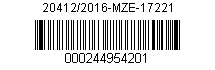 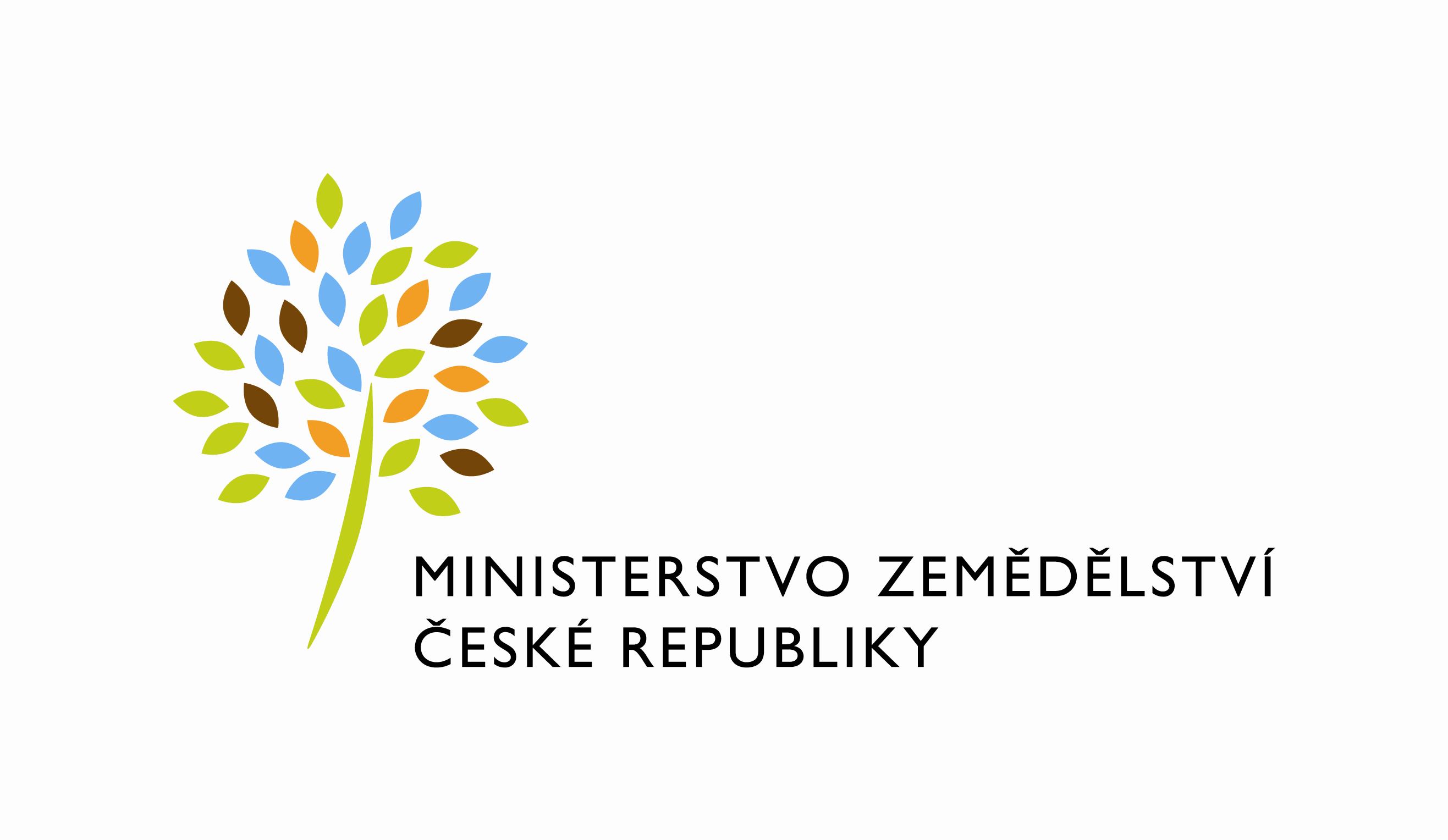  Zásady, kterými se stanovují podmínky pro poskytování dotací  na zmírnění škod způsobených suchem na zemědělských plodinách a ve školkách v období květen až říjen 2015č.j.:  3055/2016-MZE-17221Část A.Obecné podmínkyMinisterstvo zemědělství (dále jen „MZe“) na základě Usnesení vlády České republiky ze dne 30. 3. 2016 č. 277 k řešení zmírnění škod způsobených na zemědělských plodinách v důsledku sucha vyskytujícího se na území ČR v období květen až říjen 2015 a v souladu s § 7 zákona č. 218/2000 Sb., o rozpočtových pravidlech a o změně některých souvisejících zákonů (rozpočtová pravidla), ve znění pozdějších předpisů, vydává Zásady, kterými se stanovují podmínky pro poskytování dotací na zmírnění škod způsobených suchem v období květen až říjen 2015 (dále jen „Zásady“).1. Podmínky pro poskytnutí dotací a postup podávání žádostí:dotace lze poskytnout osobě (dále jen „žadatel“), která splňuje níže uvedené podmínky a podmínky uvedené u programu, žadatelem nemůže být subjekt, který nemá trvalý pobyt, případně sídlo na území České republiky nebo neprokáže, že oprávněně podniká na území České republiky,žadatelem nemůže být subjekt, jehož předmět dotace, na který je požadována dotace, se nenachází na území České republiky,žadatelem nemůže být sdružení vzniklé podle § 2716 zákona č. 89/2012 Sb., občanského zákoníku, organizační složka státu, státní příspěvková organizace, subjekty v působnosti Ministerstva obrany, Ministerstva školství, mládeže a tělovýchovy, Ministerstva průmyslu a obchodu, Ministerstva životního prostředí, Ministerstva vnitra a Ministerstva pro místní rozvoj, žadatelem nemůže být subjekt, který obdržel v příslušném roce na účel nebo předmět dotace, pro který je požadována dotace, úvěr s podporou Podpůrného a garančního rolnického a lesnického fondu, a. s. (dále jen „PGRLF“) nebo dotaci či příspěvek z rozpočtu kapitoly MZe, dotaci z jiných rozpočtových kapitol státního rozpočtu, dotaci z rozpočtu státního fondu nebo dotaci z rozpočtu územního samosprávného celku (pokud není u jednotlivých programů uvedeno jinak),o poskytnutí dotace rozhoduje MZe na základě žádosti,žadatel dokládá v žádosti o dotaci (dále jen „žádost“) své identifikační údaje dle závazného vzoru uvedeného v příloze včetně čestného prohlášení v části C (dotační program S. 1) a v části D (dotační program S. 2) a dále údaje a informace uvedené u jednotlivých programů v odstavci „Obsah žádosti" a v příslušných tabulkách. Žadatel je povinen uvést požadované údaje úplně a pravdivě. Výpis z obchodního rejstříku (případně jiný doklad o registraci k podnikání ve vztahu k předmětu dotace), výpis z LPIS je možno doložit výpisem pořízeným dálkovým přístupem, na kterém žadatel svým podpisem potvrdí správnost uvedených údajů v souladu s bodem 2. a). Veškeré přílohy žádosti, které žadatel potvrzuje svým podpisem, se dokládají v originále. Další přílohy dle specifikace jednotlivých programů se dokládají v kopii, pokud u jednotlivého programu není uvedeno jinak,pro objektivní posouzení žádosti si MZe může vyžádat doplňující údaje a doklady,žádost o dotaci se podává na příslušné pracoviště Státního zemědělského intervenčního fondu (dále jen „SZIF“) a to podle sídla firmy (u právnické osoby) nebo podle adresy trvalého pobytu (u fyzické osoby). Přijímání žádostí je zahájeno dnem 13. 6. 2016. Každou žádost doplní příslušný pracovník SZIF datem, hodinou a minutou přijetí a žádost zaregistruje. Zjistí-li, že je žádost neúplná nebo obsahuje-li nepravdivé údaje, bezodkladně po zjištění vyzve žadatele k odstranění vad nebo k doplnění nedostatků žádosti. Nedojde-li k odstranění vad žádosti do stanovené lhůty, žádost MZe zamítne,Poznámka: Žádosti budou osobně podány na příslušné pracoviště SZIF, případně zaslány poštou s razítkem pošty nejpozději ve stanoveném termínu.zmeškání stanovených lhůt pro ukončení přijímání žádostí nelze prominout. V případě zmeškání stanovené lhůty pro ukončení přijímání žádostí žádost MZe zamítne.2. Odpovědnost žadatele - příjemce dotace:žadatel (v případě poskytnutí finančních prostředků dále jen „příjemce“) odpovídá za to, že všechny jím uvedené údaje v žádosti jsou úplné a pravdivé. Pokud v období od podání žádosti do doby před vydáním rozhodnutí o poskytnutí dotace dojde ke změnám, je žadatel povinen oznámit změny na příslušné pracoviště SZIF a doložit je. Po termínu ukončení přijímání žádostí nemůže žadatel zvyšovat požadavek na objem finančních prostředků,v případě zjištění, že na základě uvedení neúplných nebo nepravdivých údajů byla poskytnuta dotace, vrátí příjemce dotace neoprávněně použité prostředky na příslušný účet MZe a může být zahájeno řízení podle § 15 zákona č. 218/2000 Sb., o rozpočtových pravidlech a o změně některých souvisejících zákonů (rozpočtová pravidla), ve znění pozdějších předpisů (dále jen „rozpočtová pravidla“). V případě zjištění porušení rozpočtové kázně podle § 44 rozpočtových pravidel, vrátí příjemce dotace neoprávněně použité nebo zadržené prostředky včetně penále na účet uvedený v rozhodnutí finančního úřadu. Současně je povinen tuto skutečnost neprodleně oznámit MZe, útvaru, který vydal rozhodnutí,v případě úmrtí příjemce dotace bude postupováno v souladu s příslušným ustanovením občanského zákoníku,změny, které nastanou proti skutečnostem uvedeným v rozhodnutí, je příjemce povinen neprodleně oznámit MZe,příjemce dotace odpovídá za poskytnutí pravdivých a úplných informací, které jsou podkladem pro vydání rozhodnutí.3. Poskytování dotací:dotaci MZe poskytne, jestliže žádost i žadatel splňují podmínky a lhůty stanovené Zásadami. Žádosti o dotace dle těchto Zásad se projednávají podle pořadí, 
v jakém byly zaregistrovány na příslušném pracovišti SZIF, dotace přísluší žadateli, se kterým nebylo zahájeno insolvenční řízení podle zákona č. 182/2006 Sb., o úpadku a způsobech jeho řešení (insolvenční zákon), ve znění pozdějších předpisů, případně není v likvidaci,dotace přísluší žadateli, který není podnikem v obtížích ve smyslu bodu (35) odst. 15 pokynů Evropské unie ke státní podpoře v odvětvích zemědělství a lesnictví a ve venkovských oblastech na období 2014 až 2020), což neplatí pro podniky v obtížích, které se do obtíží dostaly v důsledku sucha v období květen až říjen 2015,dojde-li MZe k závěru, že podmínky pro poskytnutí dotace nejsou splněny, sdělí to písemně žadateli spolu s důvody, pro které nelze dotaci poskytnout. Toto sdělení musí žadateli zaslat bez zbytečného odkladu. Zamítnutí žádosti je konečné a nelze proti němu podat stížnost ani odvolání, při poskytování dotací se postupuje podle rozpočtových pravidel,při poskytování dotací se postupuje v souladu s příslušnými právními předpisy EU,  dotace nebude vyplacena ve prospěch žadatele, vůči němuž je vystaven inkasní příkaz v návaznosti na rozhodnutí Komise, jímž je podpora prohlášena za protiprávní a neslučitelnou s vnitřním trhem,v případě souběhu dotace a současně platby z pojištění shodného předmětu podpory bude postupováno dle platných pokynů Evropské unie ke státní podpoře v odvětvích zemědělství a lesnictví a ve venkovských oblastech,na podávání a vyřizování žádostí se nevztahují obecné předpisy o správním řízení),na dotaci není právní nárok,finanční vypořádání dotace se provádí podle vyhlášky č. 367/2015 Sb., o zásadách a lhůtách finančního vypořádání vztahů se státním rozpočtem, státními finančními aktivy a Národním fondem (vyhláška o finančním vypořádání), vypořádání se zasílá poskytovateli dotace - útvaru MZe, který vydal rozhodnutí.4. Vydání rozhodnutí o poskytnutí dotace:MZe dotaci poskytne písemným rozhodnutím o poskytnutí dotace, rozhodnutí se vyhotovuje minimálně ve třech vyhotoveních, každé rozhodnutí má hodnotu originálu. Rozhodnutí obdrží příjemce dotace, dvakrát útvar MZe, který rozhodnutí vydal, z toho jedno rozhodnutí předá odboru účetnictví, státní pokladny a metodiky účetnictví k proplacení. Finanční vyjádření dotace v rozhodnutí bude uvedeno v částkách zaokrouhlených na celé Kč směrem dolů,jakékoliv změny vztahující se k rozhodnutí je nutno projednat nejpozději do 60 kalendářních dnů od data obdržení návrhu změny od příjemce dotace a případné schválené změny je nutno řešit rozhodnutím o změně rozhodnutí,  na toto rozhodnutí se nevztahují obecné předpisy o správním řízení2) a je vyloučeno jeho soudní přezkoumání).5. Rozhodnutí o poskytnutí dotace obsahuje:název a adresu poskytovatele,označení příjemce dotace, Fyzická osoba (dále jen „FO“): jméno a příjmení (dále jen „jméno"),datum narození a rodné číslo,adresa trvalého pobytu,Právnická osoba (dále jen „PO“):-	název obchodní firmy,-	sídlo firmy,identifikační číslo (dále jen „IČO“) příjemce dotace,registrační číslo dodavatele, bylo-li přiděleno4) (program S.2),bankovní spojení příjemce dotace,účel, na který je dotace poskytována,kód a název programu,datum vydání rozhodnutí,výši dotace:propočtená výše škody, stanovená sazba dotace,celková výše poskytnuté dotace,podmínky použití dotace, a to:ustanovení, že příjemce dotace je povinen poskytovat požadované informace, dokladovat činnost a umožňovat vstup kontrolou pověřeným pracovníkům MZe, SZIF, případně Ministerstva financí, územním finančním orgánům a dalším subjektům, oprávněným provádět kontroly, do svých objektů a na pozemky k ověřování plnění podmínek rozhodnutí o poskytnutí dotace, ustanovení, že příjemce dotace je povinen uchovávat rozhodnutí o poskytnutí dotace a veškeré doklady týkající se poskytnuté dotace v souladu se zákonem č. 563/1991 Sb., o účetnictví, ve znění pozdějších předpisů,ustanovení, že v případě zjištění, že na základě uvedení neúplných nebo nepravdivých údajů byla poskytnuta dotace, vrátí příjemce dotace neoprávněně použité prostředky na příslušný účet MZe a může být zahájeno řízení podle § 15 rozpočtových pravidel. V případě zjištění porušení rozpočtové kázně podle § 44 rozpočtových pravidel, vrátí příjemce dotace neoprávněně použité nebo zadržené prostředky včetně penále na účet uvedený v rozhodnutí FÚ. Současně je povinen tuto skutečnost oznámit MZe, útvaru, který vydal rozhodnutí o poskytnutí dotace,podmínky uvedené v Zásadách u programu, na které se vydává rozhodnutí,povinnost příjemce dotace podrobně se seznámit se Zásadami, ustanovení, že v souladu s § 15 rozpočtových pravidel si MZe vyhrazuje právo neproplatit stanovenou částku dotace v případě zjištění skutečností, opravňujících MZe k odnětí dotace a v případě vázání prostředků státního rozpočtu,povinnost příjemce dotace akceptovat zveřejnění údajů vyplývající z rozhodnutí v rozsahu: jméno, příjmení a rok narození, (název obchodní firmy), obec, kde má příjemce trvalý pobyt, (adresa sídla obchodní firmy), výše, účel a podmínky poskytnuté dotace,ustanovení o případném vyčlenění z podmínek rozhodnutí o poskytnutí dotace podmínky méně závažné, nebo uvedení, která nesplnění podmínek jsou méně závažná (§ 14 odst. 6 rozpočtových pravidel), ustanovení, že v případě, kdy Evropská komise zjistí, že dotační program či podprogram není slučitelný se společným trhem podle čl. 108 odst. 2 Smlouvy o fungování EU a rozhodne o jeho zrušení či úpravě, vyhrazuje si MZe právo neproplatit stanovenou částku dotace.6. Způsob účtování a poskytování dotace:poskytnuté dotace se účtují v souladu se směrnou  účtovou osnovou, účetními metodami a daňovou evidencí,příjemce dotace, kterému byla poskytnuta dotace ve výši určitého procenta z nákladů (respektive výdajů), nebo fixní částka na činnost, která je předmětem dotace, prokazuje v účetnictví výši nákladů (výdajů), vynaložených na podporovanou činnost,finanční prostředky se poskytují převodem na bankovní účet příjemce a v souladu s ustanovením § 16 rozpočtových pravidel. V případě příspěvkových organizací územních samosprávných celků (zákon č. 250/2000 Sb., o rozpočtových pravidlech územních rozpočtů, ve znění pozdějších předpisů) se dotace příjemci převádí prostřednictvím účtu zřizovatele, vedeného u České národní banky.7. Kontrola dodržování Zásad:v souladu s § 39 rozpočtových pravidel v souladu s § 4a zákona 
č. 252/1997 Sb., o zemědělství, ve znění pozdějších předpisů, a v souladu se zákonem č. 320/2001 Sb., o finanční kontrole ve veřejné správě a o změně některých zákonů (zákon o finanční kontrole), ve znění pozdějších předpisů, a zákonem č. 255/2012 Sb., o kontrole (kontrolní řád) mohou kontrolu provést kontrolní orgány MZe, SZIF, popř. orgány Ministerstva financí, místně příslušné FÚ, Nejvyšší kontrolní úřad a další orgány oprávněné provádět kontrolní činnost. Kontroly mohou též provádět příslušné orgány EU, zejména Evropská komise, úřad OLAF a Evropský účetní dvůr,předmětem kontroly je zejména správnost údajů uvedených v žádosti, kontrola může být prováděna ode dne podání žádosti,MZe nebo SZIF oznámí příjemci čas a místo provedení kontroly (pouze u kontrol prováděných kontrolními orgány MZe nebo SZIF),o provedené kontrole bude sepsán kontrolní protokol ve třech vyhotoveních. 
Po jednom vyhotovení kontrolního protokolu obdrží kontrolovaný příjemce, kontrolní orgán a příslušné pracoviště MZe, v případě nedodržení podmínek stanovených  rozhodnutím, oznámí MZe rozsah neplnění podmínek poskytnutí dotace a z toho vyplývající objem neoprávněně použitých prostředků místně příslušnému FÚ. V případě pochybení MZe nebo příslušného pracoviště SZIF při poskytnutí dotace a po vyplacení finančních prostředků, se neoprávněně použité prostředky vrací na příslušný účet MZe. MZe tyto prostředky odvede na příslušný účet FÚ. Jestliže byla poskytnuta dotace na základě nepravdivých údajů, které nebylo možno zkontrolovat, vrací příjemce dotace poskytnuté finanční prostředky v běžném roce na účet, ze kterého byly poskytnuty, v následujících letech na příjmový účet MZe. 8. Závěrečná ustanovení:MZe předloží analýzu vynaložených prostředků na dotace Ministerstvu financí do 30. 4. 2017,MZe je povinno zaslat Ministerstvu financí podklady pro registr příjemců dotací,MZe není oprávněno příslušný program či podprogram realizovat, pokud obdrží negativní rozhodnutí Evropské komise o slučitelnosti dotčeného dotačního programu či podprogramu,dotační program byl schválen Evropskou komisí dne 18. prosince 2013 – podpora č. SA.37221/(2013/N),v odůvodněných případech může MZe provést zpřesnění těchto Zásad v průběhu roku,v souladu s požadavky Evropské komise bude podpora poskytnuta nejdéle do 4 let po události.Část B.Dotační programyS.1. Zmírnění škod způsobených suchem na zemědělských plodinách a na produkci v okrasných a ovocných školkách v období květen až říjen 2015Účel: Zmírnění škod způsobených suchem na zemědělských plodinách a na produkci v okrasných a ovocných školkách v období květen až říjen 2015.Předmět dotace: Škody na porostech pěstovaných rostlin v období květen až říjen 2015.Subjekt dotace: Podnikatel (§ 420 zákona č. 89/2012 Sb., občanský zákoník), podnikající v zemědělství. Forma dotace: Dotace do hospodářského výsledku.Výše dotace: Ministerstvem zemědělství propočtená výše dotace dle normativních nákladů (příloha č. 1 v části E Zásad) na základě výše škod  uvedených v protokolu o zjištěných škodách podle vzoru v  části C, a to v následujících intervalech:  	a) škody od 30,01% do 40,00 %      dotace ve výši do 10 % normativních nákladůb) škody od 40,01% do 100,00 %    dotace ve výši do 20 % normativních nákladůV případě zemědělských podniků s celkovou výměrou do 89 hektarů včetně se sazba na kompenzaci násobí koeficientem 2. V případě zemědělských podniků s celkovou výměrou nad 89 hektarů a do 500 hektarů včetně, se sazba na kompenzaci násobí koeficientem 1,5. Sazby dotace po zohlednění koeficientů jsou uvedeny v příloze č. 1.  Výše dotace a sazby dotace budou po kontrole všech podaných žádostí upraveny tak, aby objem finančních prostředků k proplacení zohledňoval celkový objem vyčleněných finančních prostředků.Poznámka:Škodou se rozumí pokles produkce na hektar vyjádřený v Kč oproti průměrné roční produkci na hektar v Kč poškozené komodity dotyčného žadatele v období předcházejících 3 let nebo oproti tříletému průměru založenému na období předcházejících 5 let, přičemž nejvyšší a nejnižší hodnota roční produkce na hektar se z výpočtu vyloučí. V případě, že žadatel zahájil činnost jako FO nebo PO v období mezi 1. 1. 2012 a 31. 12. 2012, k propočtu škod se použijí údaje o produkci za rok 2013 a 2014. V případě, že žadatel zahájil činnost jako FO nebo PO až po 31. 12. 2012, k propočtu škod se použijí údaje o produkci za rok 2014. Pokud nemá údaje o sklizni z roku 2014 z důvodu pozdějšího založení činnosti, uvede údaj o průměrné produkci v roce 2014 na základě průměrného výnosu plodiny v t/ha pro příslušný kraj zveřejněného na stránkách Mze. Ve všech výše uvedených případech k prokázání škody žadatel použije tabulku č. 1 v části C Zásad. V případě kukuřice a TTP se rozsah škody prokazuje podle písm. c).K vyjádření produkce na hektar v Kč se použijí průměrné realizační ceny uvedené v příloze č. 2 v části E Zásad (neplatí pro škody na porostech kukuřice a TTP, které se prokazují na základě škody na výnosu, viz písm. c). Pokud u žadatele průměrné realizační ceny uvedené v příloze č. 2 v části E Zásad neodpovídají jeho reálným cenám produkce, bude mu umožněno u plodiny (kromě kukuřice a TTP) prokázat skutečnou škodu v Kč, kterou daný podnik měl v důsledku sucha. Žadatel však musí tuto škodu v Kč doložit na základě cen produkce ze svého účetnictví. Pokud neprokáže škodu ani jedním způsobem, nebude mu dotace poskytnuta.U škod na porostech kukuřice a TTP může dojít k prokázání nižší produkce na základě územní příslušnosti dílu půdního bloku (DPB) do suchem poškozených okresů.  V případě, že poškozený porost na základě územní příslušnosti DPB, příp. části DPB spadá do suchem poškozených okresů, kde byl stanoven rozsah poškození ve výši od 30,01 %, stanovených v příloze č. 3 v části E Zásad, žadatel vyplní tabulku č. 2. v části C Zásad. V případě územní příslušnosti DPB, příp. části DPB do okresů, kde nebyl stanoven rozsah poškození ve výši od 30,01 % dle přílohy č. 3 v části E Zásad nebo v případě, že měl žadatel škodu vyšší, než je v daném okrese přílohou č. 3 stanovena, prokáže výši škody v % na základě dosahované produkce v t/ha. Žadatel vyplní tabulku č. 3 v části C Zásad obdobným způsobem, jako je uvedeno v písmenu a).V případě odškodnění krmných plodin (kukuřice a TTP) bude možné zahrnout k odškodnění pouze výměru kukuřice, ke které žadatel prokáže intenzitu chovu minimálně 3 velké dobytčí jednotky na 1 ha (VDJ/ha) hospodářských zvířat vedených v ústřední evidenci k 31. 8. 2015 a výměru TTP, ke které žadatel prokáže minimální intenzitu chovu 1 VDJ/ha hospodářských zvířat vedených v ústřední evidenci k 31. 8. 2015.  Podporované druhy hospodářských zvířat a přepočtové koeficienty VDJ jsou stanoveny v příloze č. 4 v části E Zásad. V případě, kdy bude v žádosti uplatněn vyšší počet VDJ, než je počet vedený v ústřední evidenci k 31. 8. 2015, bude nejprve snížen počet VDJ uplatněných na plochu TTP a tím bude příslušně snížen počet způsobilých ha TTP. Dotace je přiznána v plné výši pouze za předpokladu doložení dokladu o pojištění zemědělských plodin s pojistnou ochranou vztahující se alespoň na 50 % celkové výměry dané plodiny, na kterou je žádána podpora nebo s pojistnou ochranou vztahující se alespoň na 50 % výměry celého zemědělského podniku. Při nedoložení takového dokladu nebo dokladu o nepojistitelnosti dané plodiny vůči nepříznivým klimatickým jevům, bude výše dotace snížena o 50 %. Tento požadavek se netýká škody na porostech TTP. Vypočtená výše dotace nesmí v součtu s případným obdrženým pojistným plněním (či jiných plateb vztahujících se k předmětu dotace) přesahovat 80 % z výše škody v Kč. V opačném případě bude výše dotace následně snížena tak, aby v součtu s případným obdrženým pojistným plněním (či jiných plateb) vztahujícím se k předmětu dotace tuto podmínku 80 % výše škody vyjádřené v Kč splňovala. Tato podmínka se netýká škod na kukuřici a TTP.V případě, že jeden subjekt požaduje dotaci jak pro krmné plodiny (kukuřice, TTP), tak pro ostatní zemědělské plodiny, doloží pro každou z těchto dvou skupin žádost s příslušnými tabulkami zvlášť. Pokud požaduje dotaci na více plodin z jedné skupiny, doloží pouze jednu žádost, přičemž tabulky v části C budou vždy vyplněny pro každou plodinu zvlášť.Minimální výměra pěstované plodiny, na kterou je požadován předmět dotace, je 1 ha a zároveň výměra plodiny ve srovnávaných letech musí být minimálně 1 ha. Tato podmínka se netýká škod na produkci v okrasných a ovocných školkách.Na každý DPB či každou část DPB může na 1 plodinu žádat pouze 1 subjekt. V případě převodu poškozeného porostu (plochy) z jedné osoby na jinou bude v situaci, kdy podají žádost obě osoby, pro kladné posouzení žádosti rozhodné datum užívání k 31. 8. 2015.Obsah žádosti: identifikační a další požadované údaje zpracované podle vzoru v části C,doklad o registraci podnikání v zemědělství – činnosti v příslušném oboru ve vztahu k předmětu dotace,doklad o zřízení bankovního účtu (kopie smlouvy o vedení účtu nebo kopie výpisu z předmětného účtu),doklady o průměrné roční produkci na hektar poškozené komodity v období předcházejících 3  let nebo o tříletém průměru založeném na období předcházejících 5 let, přičemž nejvyšší a nejnižší hodnota roční produkce na hektar se z výpočtu vyloučí. Tyto doklady nepředkládá žadatel, který škodu na kukuřici a TTP prokazuje na základě příslušnosti do stanovených okresů uvedených v příloze č. 3 v části E Zásad.V případě, že žadatel zahájil činnost jako FO nebo PO v období mezi 1. 1. 2012 a 31. 12. 2012, k propočtu škod doloží doklady o průměrné roční produkci na hektar poškozené komodity minimálně za rok 2013 a 2014. V případě, že žadatel zahájil činnost jako FO nebo PO až po 31. 12. 2012, doloží doklady o průměrné roční produkci na hektar poškozené komodity za rok 2014. Pokud nemá údaje o sklizni z roku 2014 z důvodu pozdějšího založení činnosti, doloží údaj o průměrné produkci v roce 2014 na základě průměrného výnosu plodiny v t/ha pro příslušný kraj zveřejněného na stránkách MZe. Tyto doklady nepředkládá žadatel, který škodu na kukuřici a TTP prokazuje prostřednictvím tabulky č. 2 v části C Zásad na základě příslušnosti do stanovených okresů uvedených v příloze č. 3 v části E Zásad.Jako tyto doklady slouží roční výkazy o sklizni zemědělských plodin hlášené ČSÚ.V případě, že žadatel nehlásí údaje o sklizni ČSÚ, doloží:účetní doklady prokazující dosaženou úroveň průměrné produkce na hektar za dané období nebopřípadné jiné doklady prokazující dosaženou úroveň průměrné produkce na hektar,v případě, že k ocenění produkce uvedené v písm. d) žadatel nepoužije realizační ceny na trhu uvedené v příloze č. 2 v části E Zásad, doloží účetní doklady prokazující skutečné ceny vlastní produkce dané plodiny včetně soupisu účetních dokladů prokazujících skutečné ceny vlastní produkce dané plodiny podle vzoru v části C Zásad. Tyto doklady nepředkládá žadatel na škodu na kukuřici a TTP,doklady o pojištění zemědělských plodin s pojistnou ochranou vztahující se alespoň na 50 % celkové výměry dané plodiny, na kterou je žádána podpora nebo doklad o nepojistitelnosti dané plodiny na nepříznivé klimatické jevy nebo doklady o pojištění zemědělských plodin s pojistnou ochranou vztahující se alespoň na 50 % výměry celého zemědělského podniku. Tyto doklady nepředkládá žadatel na škodu na TTP,doklad o celkové výměře obhospodařované zemědělské půdy v roce 2015 – informativní výpis z evidence půdy dle uživatelských vztahů (LPIS) – DPB účinné k 31. 8. 2015,doklady o pojistném plnění či jiných splatných platbách obdržených na předmět dotace v případě, že byly uskutečněny v přímé souvislosti se škodami způsobenými suchem v období květen až říjen 2015. Tyto doklady nepředkládá žadatel na škodu na kukuřici a TTP,doklad o počtu hospodářských zvířat vedených v ústřední evidenci k 31. 8. 2015 s přepočtem na VDJ, vygenerovaný z Ústřední evidence zvířat na Portálu farmáře, předkládá žadatel na škodu na kukuřici a TTP. Správnost dokladu žadatel potvrdí svým podpisem,doklady prokazující plochu pěstované zemědělské plodiny v roce 2015. Jako tyto doklady mohou sloužit:doklad o ploše zemědělské plodiny, který je součástí jednotné žádosti 2015 (deklarace zemědělské půdy a SAPS včetně diverzifikace plodin) neboinformativní výpis z evidence půdy dle uživatelských vztahů (LPIS) - DBP účinné k 31. 8. 2015 pro každou plodinu, na kterou je požadována dotace. Ve výpisu žadatel zvýrazní DPB, případně uvede výměru, na kterých byla plodina pěstována. Případně výpis z registru sadů či registru chmelnic či registru rozmnožovacího materiálu,doklady prokazující plochu pěstované zemědělské plodiny v ostatních letech (mimo roku 2015). Jako tyto doklady mohou sloužit:informativní výpisy z evidence půdy dle uživatelských vztahů (LPIS) - DBP účinné k 31. 8. předmětného roku pro každou plodinu, na kterou je požadována dotace. Ve výpisu žadatel zvýrazní DPB, případně uvede výměru, na kterých byla plodina pěstována. Případně výpis z registru sadů či registru chmelnic či registru rozmnožovacího materiálu nebopřípadné jiné doklady prokazující plochu zemědělské plodiny (např. evidence použití přípravků na ochranu rostlin).Zhodnocení účinnosti: počet subjektů, kterým byla dotace poskytnuta (zpracuje MZe). S.2. Zmírnění škod způsobených suchem na produkci v lesních školkách v období květen až říjen 2015Účel: Zmírnění škod způsobených suchem na produkci v lesních školkách v období květen až říjen 2015.Předmět dotace: Škody na produkci v lesních školkách v období květen až říjen 2015.Subjekt dotace: subjekt zabývající se lesní školkařskou činností ve smyslu § 2 písm. x) zákona o obchodu s reprodukčním materiálem lesních dřevin, evidovaný v IS ERMA2 jako držitel licence k uvádění reprodukčního materiálu lesních dřevin do oběhu. Forma dotace: Dotace do hospodářského výsledku.Výše dotace: Ministerstvem zemědělství propočtená výše dotace dle normativních nákladů (příloha č. 1 v části E Zásad) na základě výše škod  uvedených v protokolu o zjištěných škodách podle vzoru v  části D, a to v následujících intervalech:  	a) škody od 30,01% do 40,00 %      dotace ve výši do 10 % normativních nákladůb) škody od 40,01% do 100,00 %    dotace ve výši do 20 % normativních nákladůV případě školkařských subjektů s celkovou výměrou do 89 hektarů včetně se sazba na kompenzaci násobí koeficientem 2. V případě školkařských subjektů s celkovou výměrou nad 89 hektarů a do 500 hektarů včetně, se sazba na kompenzaci násobí koeficientem 1,5.Sazby dotace po zohlednění koeficientů jsou uvedeny v příloze č. 1.  Výše dotace a sazby dotace budou po kontrole všech podaných žádostí upraveny tak, aby objem finančních prostředků k proplacení zohledňoval celkový objem vyčleněných finančních prostředků.Poznámka:Škodou se rozumí pokles produkce v důsledku sucha v roce 2015, vyjádřený v Kč, který zahrnuje úplný úhyn výpěstků a/nebo propad v produkci způsobený nedosažením požadovaných parametrů běžných v normálním roce a odpovídajících stáří výpěstků lesních dřevin (škoda ze sníženého přírůstu). K výpočtu škody se použijí tabulky č. 2 a 3 v části D Zásad. K vyjádření výpočtu výše škody a hodnoty produkce v Kč se použijí průměrné realizační ceny uvedené v příloze č. 2 v části E Zásad. Pokud u žadatele průměrné realizační ceny uvedené v příloze č. 2 v části E Zásad neodpovídají jeho reálným cenám produkce, bude mu umožněno prokázat skutečnou škodu v Kč, kterou daný podnik měl v důsledku sucha. Žadatel však musí tuto škodu v Kč doložit na základě cen produkce ze svého účetnictví. Pokud neprokáže škodu ani jedním způsobem, nebude mu dotace poskytnuta.Dotace je přiznána v plné výši pouze za předpokladu doložení dokladu o pojištění produkce s pojistnou ochranou vztahující se alespoň na 50 % výměry celkové produkční plochy lesní školky v daném roce proti běžným rizikům (krupobití, mráz). Při nedoložení takového dokladu nebo dokladu o nepojistitelnosti bude výše dotace snížena o 50 %. Vypočtená výše dotace nesmí v součtu s případným obdrženým pojistným plněním (či jiných plateb vztahujících se k předmětu dotace) přesahovat 80 % z výše škody v Kč. V opačném případě bude výše dotace následně snížena tak, aby v součtu s případným obdrženým pojistným plněním (či jiných plateb) vztahujícím se k předmětu dotace tuto podmínku 80 % výše škody vyjádřené v Kč splňovala. Obsah žádosti: identifikační a další požadované údaje zpracované podle vzoru v části D,kopie dokladu o zřízení bankovního účtu (kopie smlouvy o vedení účtu nebo kopie výpisu z předmětného účtu),doklady prokazující údaje uvedené v tabulkách č. 1 – 4 v části D Zásad, zejména Hlášení pověřené osobě za rok 2014 a 2015 (§ 24 odst. 2 zákona č. 149/2003 Sb., o obchodu s reprodukčním materiálem lesních dřevin) a doklady prokazující plochy rozpěstovaného a zničeného sadebního materiálu v předmětných letech. Jako tyto doklady mohou sloužit písemná a grafická evidence o lesní školkařské činnosti (§ 15 odst. 4 a 5 vyhlášky č. 29/2004 Sb., kterou se provádí zákon č. 149/2003 Sb., o obchodu s reprodukčním materiálem lesních dřevin,v případě, že k ocenění produkce nepoužije realizační ceny na trhu uvedené v příloze č. 2 v části E Zásad, doloží účetní doklady prokazující skutečné ceny vlastní produkce dané plodiny včetně Soupisu účetních dokladů prokazujících skutečné ceny vlastní produkce dané plodiny podle vzoru v Tabulkové části pro produkci v lesních školkách v části D Zásad. K tabulkám č. 2 a 3 v části D Zásad náleží soupis účetních dokladů za rok 2015 podle vzoru v Tabulkové části pro produkci v lesních školkách v části D Zásad a k tabulce č. 4 náleží soupis účetních dokladů za rok 2014 podle vzoru v Tabulkové části pro produkci v lesních školkách v části D Zásad,doklad o celkové produkční ploše žadatele v roce 2015 – Hlášení pověřené osobě za rok 2015 (viz písmeno c),doklady o pojištění produkce s pojistnou ochranou vztahující se alespoň na 50 % výměry produkční plochy lesní školky, na kterou je žádána podpora nebo doklad o nepojistitelnosti na nepříznivé klimatické jevy,doklady o pojistném plnění či jiných splatných platbách obdržených na předmět dotace v případě, že byly uskutečněny v přímé souvislosti se škodami způsobenými suchem v období květen až říjen 2015,Zhodnocení účinnosti: počet subjektů, kterým byla dotace poskytnuta (zpracuje MZe). Zásady nabývají účinnosti dnem podpisu ministra zemědělství.V Praze dne 			      								     ministr zemědělství								Ing. Marian Jurečka, v.r.ORGANIZAČNÍ POKYNYZávazný postup pro předkládání žádostí o poskytování dotace, kompetence pro poskytnutí dotace a kompetence vydávání rozhodnutí o poskytnutí dotace:Žádost o dotace musí být zpracována na předepsaných formulářích podle části C (program S.1) nebo části D (program S.2). Žadatel svým podpisem potvrzuje, že všechny informace uvedené v žádosti jsou pravdivé a úplné, a že si je vědom právních následků, které v důsledku uvedení nepravdivých a neúplných informací mohou nastat. Dále svým podpisem stvrzuje, že se podrobně seznámil se Zásadami.Žádost předkládá žadatel o dotace v jednom vyhotovení na příslušném pracovišti SZIF podle sídla firmy právnické osoby nebo adresy trvalého pobytu fyzické osoby.Příslušné pracoviště SZIF přijatou žádost zaeviduje.Příslušné pracoviště SZIF prověří žádost z hlediska formální správnosti v souladu se zněním Zásad.Příslušné pracoviště SZIF předá žádost příslušné škodní komisi k posouzení výše škod, zohlednění pojištění alespoň 50 % celkové výměry dané plodiny a případného pojistného plnění či jiných splatných plateb. Škodní komise po posouzení skutečností v bodu 5) předá na příslušné pracoviště SZIF potvrzený protokol o zjištěných škodách spolu s žádostí. Odpovědný pracovník příslušného pracoviště SZIF nebo jím pověřený pracovník se písemně vyjádří k žádosti z hlediska formální správnosti, uvede další podstatné skutečnosti pro poskytnutí nebo neposkytnutí dotace.Příslušné pracoviště SZIF zašle originál žádosti s písemným stanoviskem podle bodu 7) a originál protokolu o zjištěných škodách podle bodu 6), gesčnímu útvaru MZe odpovědnému za příslušný dotační program.Poskytnutí dotace je v kompetenci MZe.Rozhodnutí o poskytnutí dotace vydává ředitel příslušného gesčního útvaru MZe.Poskytnutí finančních prostředků je možné od data vydání rozhodnutí. Finanční prostředky budou poukazovány na účty příjemců dotace na základě rozhodnutí.Útvar plateb MZe před poukázáním finančních prostředků na účet příjemce dotace rozhodnutí zkontroluje z hlediska úplnosti a správnosti údajů plynoucích ze Zásad a ve vztahu k údajům zaznamenaným v příslušném software.Část  C.ŽÁDOSTo dotaci na zmírnění škod způsobených suchem na zemědělských plodinách v období květen až říjen roku 2015 - Dotační program  S.1,Identifikační údajeŽadatelAdresa pro doručováníBankovní spojeníMísto podnikání (podle převažující činnosti ve vztahu k účelu dotace)*) nehodící se škrtněteč i n n o s t 								r o k   z a h á j e n í1. …............................................................................................................................................2. …............................................................................................................................................3. …............................................................................................................................................4. …............................................................................................................................................Čestné prohlášení: Prohlašuji, že subjekt není ke dni podání žádosti v likvidaci nebo na jeho majetek nebyl prohlášen konkurz, neprobíhá konkurzní řízení nebo řízení vyrovnací, nebo nebyl návrh na prohlášení konkurzu zamítnut pro nedostatek majetku, že s ním nebylo zahájeno insolvenční řízení podle zákona č. 182/2006 Sb., o úpadku a způsobech jeho řešení (insolvenční zákon), ve znění pozdějších předpisů, že  předmět dotace, na který  žádá, ke dni vzniku škody suchem obhospodařoval.Žadatel dále prohlašuje, že na předmět dotace uvedený v Části B těchto Zásad nečerpal za účelem pokrytí týchž způsobilých nákladů finanční prostředky z jiných veřejných zdrojů, včetně místních, regionálních či vnitrostátních režimů nebo fondů Evropské unie a pokud obdržel na předmět dotace pojistné plnění či jiné splatné platby, doloží tuto skutečnosti příslušnými doklady a uvede tyto skutečnosti v žádosti. Dále prohlašuje, že veškeré údaje uvedené v této žádosti, tabulkách a všech přílohách jsou pravdivé, úplné a že nezamlčel žádné skutečnosti. Prohlašuji, že nejsem podnikem v obtížích ve smyslu definice uvedené v bodě (35) odst. 15 pokynů Evropské unie ke státní podpoře v odvětvích zemědělství a lesnictví a ve venkovských oblastech na období 2014 až 2020.Jsem si vědom právních následků uvedením nepravdivých nebo neúplných údajů. Dále potvrzuji, že jsem se podrobně seznámil se Zásadami, kterými se stanovují podmínky pro poskytování dotace na zmírnění škod způsobených suchem na zemědělských plodinách a ve školkách v období květen až říjen 2015.Čestné prohlášeníŽadatel na základě znění zákona č. 218/2000 Sb., o rozpočtových pravidlech a o změně některých souvisejících zákonů (rozpočtová pravidla), ve znění pozdějších předpisů,čestně prohlašuje, že:1. dle § 14, odstavce 3, písmena e, bodu 2 zákona- neexistují osoby s podílem v osobě žadatele.(v opačném případě doloží tyto informace dle platného znění zákona č. 218/2000 Sb.)2. dle § 14, odstavce 3, písmena e, bodu 3 zákona- neexistují osoby, v nichž má (žadatel) podíl.(v opačném případě doloží tyto informace dle platného znění zákona č. 218/2000 Sb.)Poznámka: Vyplňuje pouze POTabulková část pro zemědělské plodiny, kromě krmných plodin* V případě většího rozsahu DPB bude jejich seznam uveden na zvláštní příloze.** Nehodící se škrtněte.*** V případě, že je předložen doklad o pojištění s pojistnou ochranou vztahující se alespoň na 50 % celkové výměry dané plodiny či alespoň na 50 % výměry zem. podniku či doklad o nepojistitelnosti v roce 2015, zůstane částka stejná. Pokud doklad není doložen, sníží se částka o 50 %.**** V případě, že součet požadavku na dotaci a výše pojistného plnění přesahují výši 80 % z celkové vyčíslené škody, bude požadavek na dotaci snížen o takovou částku, aby v součtu s pojistným plněním nepřesahoval 80 % výše škody.2/2Soupis účetních dokladů prokazujících skutečné ceny vlastní produkce dané plodinyPlodina:Poznámka: Vyplňují se pouze doklady za roky, ve kterých jsou prokazovány ceny vlastní produkce a pouze pro plodinu uvedenou výše. V případě potřeby většího počtu řádků lze použít více listů soupisů k jedné plodině.Tabulková část pro krmné plodiny* V případě většího rozsahu DPB bude jejich seznam uveden na zvláštní příloze.** V případě územní příslušnosti DPB do více okresů, je nutno vyplnit tabulku pro každý okres zvlášť s příslušnou částí DPB.*** Nehodící se škrtněte.**** V případě, že je předložen doklad o pojištění s pojistnou ochranou vztahující se alespoň na 50 % celkové výměry dané plodiny či alespoň na 50 % výměry zem. podniku či doklad o nepojistitelnosti v roce 2015, zůstane částka stejná. Pokud doklad není doložen, sníží se částka o 50 %.1) Nevyplňovat u škod na TTP - na škody na TTP se nevztahuje.1/1* V případě většího rozsahu DPB bude jejich seznam uveden na zvláštní příloze.** Nehodící se škrtněte.*** V případě, že je předložen doklad o pojištění s pojistnou ochranou vztahující se alespoň na 50 % celkové výměry dané plodiny v roce 2015, zůstane částka stejná. Pokud doklad není doložen, sníží se částka o 50 %.1) Nevyplňovat u škod na TTP - na škody na TTP se nevztahuje.2/2Protokolo zjištěných škodách způsobených suchem na zemědělských plodinách v období květen až říjen 2015Identifikace poškozeného subjektuJméno a příjmení:……………………………………………………………………………………..Datum narození (vyplňuje pouze FO):………………………………………………………………Obchodní jméno právnické osoby:…………………………………………………………………..Obec (Město):………………………..Ulice:……………………………. Číslo domu:…………….PSČ:…………………. ..email:………………………………………………………………………..IČO:………………………………… Telefon:………………………………………………………….Příloha k protokolu o zjištěných škodách způsobených suchem na zemědělských plodinách v období květen až říjen 2015Zjištěné škody na zemědělské plodině* Výběr ze dvou z následujících možností.** V případě, že je předložen doklad o pojištění s pojistnou ochranou vztahující se alespoň na 50 % výměry dané plodiny v roce 2015, zůstane částka stejná. Pokud doklad není doložen, sníží se částka o 50 %, kromě TTP.*** V případě, že součet požadavku na dotaci a výše pojistného plnění přesahují výši 80 % z celkové vyčíslené škody, bude požadavek na dotaci snížen o takovou částku, aby v součtu s pojistným plněním nepřesahoval 80 % výše škody. Tato podmínka se netýká kukuřice a TTP.V:				 Dne: Za SZIF ……………………………………………… Podpis: ……………………………………….Za …………………………….……………………… Podpis: ……………………………………….Za …………………………….……………………… Podpis: ……………………………………….Za …………………………….……………………… Podpis: ……………………………………….Část  D.ŽÁDOSTo dotaci na zmírnění škod způsobených suchem na produkci v lesních školkách v období květen až říjen roku 2015 - Dotační program  S.2,Identifikační údajeŽadatelAdresa pro doručováníBankovní spojení (příspěvkové organizace uvádí číslo účtu zřizovatele u ČNBMísto podnikání (podle převažující činnosti ve vztahu k účelu dotace)*) nehodící se škrtněteČestné prohlášení: Prohlašuji, že subjekt není ke dni podání žádosti v likvidaci nebo na jeho majetek nebyl prohlášen konkurz, neprobíhá konkurzní řízení nebo řízení vyrovnací, nebo nebyl návrh na prohlášení konkurzu zamítnut pro nedostatek majetku, že s ním nebylo zahájeno insolvenční řízení podle zákona č. 182/2006 Sb., o úpadku a způsobech jeho řešení (insolvenční zákon), ve znění pozdějších předpisů, že  předmět dotace, na který  žádá, ke dni vzniku škody suchem obhospodařoval.Žadatel dále prohlašuje, že na předmět dotace uvedený v Části B těchto Zásad nečerpal za účelem pokrytí týchž způsobilých nákladů finanční prostředky z jiných veřejných zdrojů, včetně místních, regionálních či vnitrostátních režimů nebo fondů Evropské unie a pokud obdržel na předmět dotace pojistné plnění či jiné splatné platby, doloží tuto skutečnosti příslušnými doklady a uvede tyto skutečnosti v žádosti. Dále prohlašuje, že veškeré údaje uvedené v této žádosti a jejích přílohách jsou pravdivé, úplné a že nezamlčel žádné skutečnosti. Prohlašuji, že nejsem podnikem v obtížích ve smyslu definice uvedené v bodě (35) odst. 15 pokynů Evropské unie ke státní podpoře v odvětvích zemědělství a lesnictví a ve venkovských oblastech na období 2014 až 2020.Jsem si vědom právních následků uvedením nepravdivých nebo neúplných údajů. Dále potvrzuji, že jsem se podrobně seznámil se Zásadami, kterými se stanovují podmínky pro poskytování dotace na zmírnění škod způsobených suchem na zemědělských plodinách a ve školkách v období květen až říjen 2015.Čestné prohlášeníŽadatel na základě znění zákona č. 218/2000 Sb., o rozpočtových pravidlech a o změně některých souvisejících zákonů (rozpočtová pravidla), ve znění pozdějších předpisů,čestně prohlašuje, že:1. dle § 14, odstavce 3, písmena e, bodu 2 zákona- neexistují osoby s podílem v osobě žadatele.(v opačném případě doloží tyto informace dle platného znění zákona č. 218/2000 Sb.)2. dle § 14, odstavce 3, písmena e, bodu 3 zákona- neexistují osoby, v nichž má (žadatel) podíl.(v opačném případě doloží tyto informace dle platného znění zákona č. 218/2000 Sb.)Poznámka: Vyplňuje pouze POTabulková část pro produkci v lesních školkách* Nehodící se škrtněte.** V případě, že je předložen doklad o pojištění s pojistnou ochranou vztahující se alespoň na 50 % výměry produkčních ploch v roce 2015 nebo je předložen doklad o nepojistitelnosti produkce školkařských výpěstků lesních dřevin, zůstane částka stejná. Pokud doklad není doložen, sníží se částka o 50 %.*** V případě, že součet požadavku na dotaci a výše pojistného plnění přesahují výši 80 % z celkové vyčíslené škody, bude požadavek na dotaci snížen o takovou částku, aby v součtu s pojistným plněním nepřesahoval 80 % výše škody.2/2Soupis účetních dokladů prokazujících skutečné ceny vlastní produkce Název použité skupiny sadebního materiálu:Protokolo zjištěných škodách způsobených suchem na produkci v lesních školkách v období květen až říjen 2015Identifikace poškozeného subjektuJméno a příjmení:……………………………………………………………………………………..Datum narození (vyplňuje pouze FO):………………………………………………………………Obchodní jméno právnické osoby:…………………………………………………………………..Obec (Město):………………………..Ulice:……………………………. Číslo domu:…………….PSČ:…………………. ..email:………………………………………………………………………..IČO:…………………………………  Telefon:………………………………………………………….Zjištěné škody na produkci v lesních školkách* Výběr ze dvou z následujících možností.** V případě, že je předložen doklad o pojištění s pojistnou ochranou vztahující se alespoň na 50 % produkčních ploch v roce 2015 nebo je předložen doklad o nepojistitelnosti produkce školkařských výpěstků lesních dřevin, zůstane částka stejná. Pokud doklad není doložen, sníží se částka o 50 %.*** V případě, že součet požadavku na dotaci a výše pojistného plnění přesahují výši 80 % z celkové vyčíslené škody, bude požadavek na dotaci snížen o takovou částku, aby v součtu s pojistným plněním nepřesahoval 80 % výše škody.V:				 Dne: Za SZIF ……………………………………………… Podpis: ……………………………………….Za …………………………….……………………… Podpis: ……………………………………….Za …………………………….……………………… Podpis: ……………………………………….Za ………………………….……………………… …Podpis: ……………………………………….Část  E.Příloha č.1 Normativní náklady pro vypořádání škodNormativní náklady pro vypořádání škod na porostech pěstovaných rostlin, kromě krmných plodin, způsobených suchem v období květen až říjen 2015Poznámka:  1) Zdroj ÚZEI; brambory k výrobě škrobu – zdroj ČBS; zelenina – zdroj ZUČM; ovoce – zdroj OUČR; školky okrasné – zdroj Svaz školkařů ČR; školky ovocné – zdroj Školkařský svaz při OUČR; Sdružení lesních školkařů ČR, z.s.Normativní náklady pro vypořádání škod na porostech krmných plodin způsobených suchem v období květen až říjen 2015Poznámka:  1) Zdroj ÚZEIPříloha č. 2Průměrné realizační ceny na trhu pro výpočet finančního vyjádření produkce do tabulky v části C a D ZásadZdroj: ČSÚ; ZUČM; ČBS; Školkařský svaz při OUČR; Svaz školkařů ČR; Sdružení lesních školkařů ČR, z.s.Příloha č. 3 Seznam okresů dle rozsahu poškození krmných plodin Seznam okresů dle rozsahu poškození kukuřice- Okresy, kde nebyl stanoven rozsah poškození kukuřice(v případě, že měl žadatel škodu vyšší než 30,00 % v územní příslušnosti DPB do některého z těchto okresů, vyplní tabulku č. 3 v části C Zásad)DěčínChebJablonec nad NisouJeseníkMostOstrava - městoTepliceÚstí nad Labem- Okresy, kde byl stanoven rozsah poškození kukuřice ve výši do 30,00 % včetně(v případě, že měl žadatel škodu vyšší než 30,00 % v územní příslušnosti DPB do některého z těchto okresů, vyplní tabulku č. 3 v části C Zásad)Karlovy VaryKroměřížOpavaZlín- Okresy, kde byl stanoven rozsah poškození kukuřice ve výši od 30,01 % do 40,00 % včetně (v případě příslušnosti poškozeného DPB do některého z těchto okresů, vyplní tabulku č. 2 v části C Zásad; v případě, že měl žadatel škodu vyšší než 40,00 %, vyplní tabulku č. 3 v části C Zásad) Česká LípaPřerov- Okresy, kde byl stanoven rozsah poškození kukuřice ve výši od 40,01 %(v případě příslušnosti poškozeného DPB do některého z těchto okresů, vyplní tabulku č. 2 v části C Zásad)BenešovBerounBlanskoBrno - městoBrno - venkovBruntálBřeclavČeské BudějoviceČeský KrumlovDomažliceFrýdek-MístekHavlíčkův BrodHodonínHradec KrálovéChomutovChrudimJičínJihlavaJindřichův HradecKarvináKladnoKlatovyKolínKutná HoraLiberecLitoměřiceLounyMělníkMladá BoleslavNáchodNový JičínNymburkOlomoucPardubicePelhřimovPísekPlzeň - jihPlzeň - městoPlzeň - severPraha - východPraha - západPrachaticeProstějovPříbramRakovníkRokycanyRychnov nad KněžnouSemilySokolovStrakoniceSvitavyŠumperkTáborTachovTrutnovTřebíčUherské HradištěÚstí nad OrlicíVsetínVyškovZnojmoŽďár nad SázavouSeznam okresů dle rozsahu poškození TTP- Okresy, kde nebyl stanoven rozsah poškození TTP(v případě, že měl žadatel škodu vyšší než 30,00 % v územní příslušnosti do některého z těchto okresů, vyplní tabulku č. 3 v části C Zásad)BerounBlanskoBrno-městoChomutovJablonec nad NisouKarvináKladnoKroměřížLitoměřiceLounyMělníkMladá BoleslavMostOstrava-městoRakovníkSokolovSvitavyTepliceVyškovZnojmo- Okresy, kde byl stanoven rozsah poškození TTP ve výši do 30,00 % včetně(v případě, že měl žadatel škodu vyšší než 30,00 % v územní příslušnosti do některého z těchto okresů, vyplní tabulku č. 3 v části C Zásad)BenešovBrno-venkovBruntálBřeclavČeský KrumlovDěčínFrýdek-MístekChebJeseníkJindřichův HradecKutná HoraLiberecNáchodNymburkOlomoucOpavaPelhřimovPísekPlzeň-jihPlzeň-městoPlzeň-severPrachaticeProstějovPřerovRokycanyRychnov nad KněžnouSemilyŠumperkTáborTachovTrutnovTřebíčUherské HradištěÚstí nad OrlicíZlínŽďár nad Sázavou- Okresy, kde byl stanoven rozsah poškození TTP ve výši od 30,01 % do 40,00 % včetně (v případě příslušnosti poškozeného DPB do některého z těchto okresů, vyplní tabulku č. 2 v části C Zásad; v případě, že měl žadatel škodu vyšší než 40,00 %, vyplní příslušnou tabulku č. 3 v části C Zásad) Havlíčkův BrodHradec KrálovéChrudimKarlovy VaryKlatovyNový Jičín- Okresy, kde byl stanoven rozsah poškození TTP ve výši od 40,01 %(v případě příslušnosti poškozeného DPB do některého z těchto okresů, vyplní tabulku č. 2 v části C Zásad)Česká LípaČeské BudějoviceDomažliceHodonínJičínJihlavaKolínPardubicePraha-východPraha-západPříbramStrakoniceÚstí nad LabemVsetínPříloha č. 4 Přepočítávací koeficienty pro stanovení velkých dobytčích jednotekPoznámka: 1 rokem se rozumí 365 dní, 1 měsícem se rozumí 30 dní. U skotu ve věku do 6 měsíců včetně se počítá stáří ode dne následujícího po dni narození.Ukončení přijímání žádostí je:Program:15. den od data zahájení přijímání žádostíS.1. Zmírnění škod způsobených suchem na zemědělských plodinách a na produkci v okrasných a ovocných školkách v období květen až říjen 201515. den od data zahájení přijímání žádostíS.2    Zmírnění škod způsobených suchem na produkci        v lesních školkách v období květen až říjen 20151. Podací místo1. Podací místo1. Podací místo2. Reg. č. žádosti3. Otisk prezentačního razítka podacího místa4. Číslo listu5. Celkový počet listů6. Datum a hodina přijetí7. Rozhodující útvar7. Rozhodující útvar7. Rozhodující útvar8. Reg. č. žádosti9. Datum (a hodina) přijetí10. Resort10. Resort10. Resort10. Resort11. Kód žadatele11. Kód žadatele11. Kód žadatele12. Datum narození (FO)12. Datum narození (FO)12. Datum narození (FO)12. Datum narození (FO)12. Datum narození (FO)12. Datum narození (FO)12. Datum narození (FO)12. Datum narození (FO)12. Datum narození (FO)12. Datum narození (FO)12. Datum narození (FO)13. Rodné číslo (FO)13. Rodné číslo (FO)13. Rodné číslo (FO)13. Rodné číslo (FO)13. Rodné číslo (FO)13. Rodné číslo (FO)13. Rodné číslo (FO)13. Rodné číslo (FO)13. Rodné číslo (FO)13. Rodné číslo (FO)14. IČO14. IČO14. IČO14. IČO14. IČO14. IČO14. IČO14. IČO15. Titul před (FO)15. Titul před (FO)15. Titul před (FO)16. Příjmení žadatele (FO)16. Příjmení žadatele (FO)16. Příjmení žadatele (FO)16. Příjmení žadatele (FO)16. Příjmení žadatele (FO)16. Příjmení žadatele (FO)16. Příjmení žadatele (FO)16. Příjmení žadatele (FO)16. Příjmení žadatele (FO)16. Příjmení žadatele (FO)16. Příjmení žadatele (FO)16. Příjmení žadatele (FO)16. Příjmení žadatele (FO)16. Příjmení žadatele (FO)16. Příjmení žadatele (FO)17. Jméno žadatele (FO)17. Jméno žadatele (FO)17. Jméno žadatele (FO)17. Jméno žadatele (FO)17. Jméno žadatele (FO)17. Jméno žadatele (FO)17. Jméno žadatele (FO)17. Jméno žadatele (FO)17. Jméno žadatele (FO)17. Jméno žadatele (FO)17. Jméno žadatele (FO)17. Jméno žadatele (FO)17. Jméno žadatele (FO)17. Jméno žadatele (FO)17. Jméno žadatele (FO)17. Jméno žadatele (FO)17. Jméno žadatele (FO)18. Titul za (FO)18. Titul za (FO)18. Titul za (FO)18. Titul za (FO)19. Obchodní jméno právnické osoby, dle výpisu z obchodního rejstříku (PO)19. Obchodní jméno právnické osoby, dle výpisu z obchodního rejstříku (PO)19. Obchodní jméno právnické osoby, dle výpisu z obchodního rejstříku (PO)19. Obchodní jméno právnické osoby, dle výpisu z obchodního rejstříku (PO)19. Obchodní jméno právnické osoby, dle výpisu z obchodního rejstříku (PO)19. Obchodní jméno právnické osoby, dle výpisu z obchodního rejstříku (PO)19. Obchodní jméno právnické osoby, dle výpisu z obchodního rejstříku (PO)19. Obchodní jméno právnické osoby, dle výpisu z obchodního rejstříku (PO)19. Obchodní jméno právnické osoby, dle výpisu z obchodního rejstříku (PO)19. Obchodní jméno právnické osoby, dle výpisu z obchodního rejstříku (PO)19. Obchodní jméno právnické osoby, dle výpisu z obchodního rejstříku (PO)19. Obchodní jméno právnické osoby, dle výpisu z obchodního rejstříku (PO)19. Obchodní jméno právnické osoby, dle výpisu z obchodního rejstříku (PO)19. Obchodní jméno právnické osoby, dle výpisu z obchodního rejstříku (PO)19. Obchodní jméno právnické osoby, dle výpisu z obchodního rejstříku (PO)19. Obchodní jméno právnické osoby, dle výpisu z obchodního rejstříku (PO)19. Obchodní jméno právnické osoby, dle výpisu z obchodního rejstříku (PO)19. Obchodní jméno právnické osoby, dle výpisu z obchodního rejstříku (PO)19. Obchodní jméno právnické osoby, dle výpisu z obchodního rejstříku (PO)19. Obchodní jméno právnické osoby, dle výpisu z obchodního rejstříku (PO)19. Obchodní jméno právnické osoby, dle výpisu z obchodního rejstříku (PO)19. Obchodní jméno právnické osoby, dle výpisu z obchodního rejstříku (PO)19. Obchodní jméno právnické osoby, dle výpisu z obchodního rejstříku (PO)19. Obchodní jméno právnické osoby, dle výpisu z obchodního rejstříku (PO)19. Obchodní jméno právnické osoby, dle výpisu z obchodního rejstříku (PO)19. Obchodní jméno právnické osoby, dle výpisu z obchodního rejstříku (PO)19. Obchodní jméno právnické osoby, dle výpisu z obchodního rejstříku (PO)19. Obchodní jméno právnické osoby, dle výpisu z obchodního rejstříku (PO)19. Obchodní jméno právnické osoby, dle výpisu z obchodního rejstříku (PO)19. Obchodní jméno právnické osoby, dle výpisu z obchodního rejstříku (PO)19. Obchodní jméno právnické osoby, dle výpisu z obchodního rejstříku (PO)19. Obchodní jméno právnické osoby, dle výpisu z obchodního rejstříku (PO)19. Obchodní jméno právnické osoby, dle výpisu z obchodního rejstříku (PO)19. Obchodní jméno právnické osoby, dle výpisu z obchodního rejstříku (PO)19. Obchodní jméno právnické osoby, dle výpisu z obchodního rejstříku (PO)19. Obchodní jméno právnické osoby, dle výpisu z obchodního rejstříku (PO)19. Obchodní jméno právnické osoby, dle výpisu z obchodního rejstříku (PO)19. Obchodní jméno právnické osoby, dle výpisu z obchodního rejstříku (PO)19. Obchodní jméno právnické osoby, dle výpisu z obchodního rejstříku (PO)19. Obchodní jméno právnické osoby, dle výpisu z obchodního rejstříku (PO)19. Obchodní jméno právnické osoby, dle výpisu z obchodního rejstříku (PO)19. Obchodní jméno právnické osoby, dle výpisu z obchodního rejstříku (PO)19. Obchodní jméno právnické osoby, dle výpisu z obchodního rejstříku (PO)20. Titul před (PO)20. Titul před (PO)21. Příjmení zástupce právnické osoby (PO)21. Příjmení zástupce právnické osoby (PO)21. Příjmení zástupce právnické osoby (PO)21. Příjmení zástupce právnické osoby (PO)21. Příjmení zástupce právnické osoby (PO)21. Příjmení zástupce právnické osoby (PO)21. Příjmení zástupce právnické osoby (PO)21. Příjmení zástupce právnické osoby (PO)21. Příjmení zástupce právnické osoby (PO)21. Příjmení zástupce právnické osoby (PO)21. Příjmení zástupce právnické osoby (PO)21. Příjmení zástupce právnické osoby (PO)21. Příjmení zástupce právnické osoby (PO)21. Příjmení zástupce právnické osoby (PO)21. Příjmení zástupce právnické osoby (PO)21. Příjmení zástupce právnické osoby (PO)22. Jméno zástupce právnické osoby (PO)22. Jméno zástupce právnické osoby (PO)22. Jméno zástupce právnické osoby (PO)22. Jméno zástupce právnické osoby (PO)22. Jméno zástupce právnické osoby (PO)22. Jméno zástupce právnické osoby (PO)22. Jméno zástupce právnické osoby (PO)22. Jméno zástupce právnické osoby (PO)22. Jméno zástupce právnické osoby (PO)22. Jméno zástupce právnické osoby (PO)22. Jméno zástupce právnické osoby (PO)22. Jméno zástupce právnické osoby (PO)22. Jméno zástupce právnické osoby (PO)22. Jméno zástupce právnické osoby (PO)22. Jméno zástupce právnické osoby (PO)22. Jméno zástupce právnické osoby (PO)22. Jméno zástupce právnické osoby (PO)22. Jméno zástupce právnické osoby (PO)22. Jméno zástupce právnické osoby (PO)23. Titul za (PO)23. Titul za (PO)24. Obec (město)24. Obec (město)24. Obec (město)24. Obec (město)24. Obec (město)24. Obec (město)24. Obec (město)24. Obec (město)24. Obec (město)24. Obec (město)24. Obec (město)24. Obec (město)25. Část obce25. Část obce25. Část obce25. Část obce25. Část obce25. Část obce25. Část obce25. Část obce25. Část obce25. Část obce25. Část obce25. Část obce25. Část obce25. Část obce25. Část obce25. Část obce25. Část obce25. Část obce25. Část obce26. Číslo domovní26. Číslo domovní26. Číslo domovní26. Číslo domovní26. Číslo domovní26. Číslo domovní26. Číslo domovní26. Číslo domovní26. Číslo domovní27. Městská část27. Městská část27. Městská část27. Městská část27. Městská část27. Městská část27. Městská část27. Městská část27. Městská část27. Městská část27. Městská část27. Městská část28. Ulice28. Ulice28. Ulice28. Ulice28. Ulice28. Ulice28. Ulice28. Ulice28. Ulice28. Ulice28. Ulice28. Ulice28. Ulice28. Ulice28. Ulice28. Ulice28. Ulice28. Ulice28. Ulice29. Číslo orientační29. Číslo orientační29. Číslo orientační29. Číslo orientační29. Číslo orientační29. Číslo orientační29. Číslo orientační29. Číslo orientační29. Číslo orientační30. PSČ30. PSČ30. PSČ30. PSČ30. PSČ30. PSČ31. Telefon – pevný31. Telefon – pevný31. Telefon – pevný31. Telefon – pevný31. Telefon – pevný32. Telefon – mobilní32. Telefon – mobilní32. Telefon – mobilní32. Telefon – mobilní32. Telefon – mobilní32. Telefon – mobilní32. Telefon – mobilní32. Telefon – mobilní32. Telefon – mobilní32. Telefon – mobilní32. Telefon – mobilní32. Telefon – mobilní32. Telefon – mobilní32. Telefon – mobilní32. Telefon – mobilní33. Fax33. Fax33. Fax33. Fax33. Fax33. Fax33. Fax33. Fax33. Fax33. Fax33. Fax33. Fax34. Okres34. Okres34. Okres34. Okres34. Okres34. Okres34. Okres34. Okres34. Okres34. Okres34. Okres34. Okres34. Okres34. Okres34. Okres35. Emailová adresa35. Emailová adresa35. Emailová adresa35. Emailová adresa35. Emailová adresa35. Emailová adresa35. Emailová adresa35. Emailová adresa35. Emailová adresa35. Emailová adresa35. Emailová adresa35. Emailová adresa35. Emailová adresa35. Emailová adresa35. Emailová adresa35. Emailová adresa35. Emailová adresa35. Emailová adresa35. Emailová adresa35. Emailová adresa35. Emailová adresa35. Emailová adresa35. Emailová adresa35. Emailová adresa35. Emailová adresa35. Emailová adresa36. Název správce daně (Finanční úřad)36. Název správce daně (Finanční úřad)36. Název správce daně (Finanční úřad)36. Název správce daně (Finanční úřad)36. Název správce daně (Finanční úřad)36. Název správce daně (Finanční úřad)36. Název správce daně (Finanční úřad)36. Název správce daně (Finanční úřad)36. Název správce daně (Finanční úřad)36. Název správce daně (Finanční úřad)36. Název správce daně (Finanční úřad)36. Název správce daně (Finanční úřad)36. Název správce daně (Finanční úřad)36. Název správce daně (Finanční úřad)36. Název správce daně (Finanční úřad)36. Název správce daně (Finanční úřad)36. Název správce daně (Finanční úřad)36. Název správce daně (Finanční úřad)36. Název správce daně (Finanční úřad)36. Název správce daně (Finanční úřad)36. Název správce daně (Finanční úřad)36. Název správce daně (Finanční úřad)36. Název správce daně (Finanční úřad)36. Název správce daně (Finanční úřad)36. Název správce daně (Finanční úřad)37. Plátce DPH*)A         N37. Plátce DPH*)A         N37. Plátce DPH*)A         N37. Plátce DPH*)A         N37. Plátce DPH*)A         N37. Plátce DPH*)A         N37. Plátce DPH*)A         N37. Plátce DPH*)A         N37. Plátce DPH*)A         N37. Plátce DPH*)A         N37a. Datová schránka*)A         N37a. Datová schránka*)A         N37a. Datová schránka*)A         N37a. Datová schránka*)A         N37a. Datová schránka*)A         N37a. Datová schránka*)A         N38. Obchodní jméno právnické osoby38. Obchodní jméno právnické osoby38. Obchodní jméno právnické osoby38. Obchodní jméno právnické osoby38. Obchodní jméno právnické osoby38. Obchodní jméno právnické osoby38. Obchodní jméno právnické osoby38. Obchodní jméno právnické osoby38. Obchodní jméno právnické osoby38. Obchodní jméno právnické osoby38. Obchodní jméno právnické osoby38. Obchodní jméno právnické osoby38. Obchodní jméno právnické osoby38. Obchodní jméno právnické osoby38. Obchodní jméno právnické osoby38. Obchodní jméno právnické osoby38. Obchodní jméno právnické osoby38. Obchodní jméno právnické osoby38. Obchodní jméno právnické osoby38. Obchodní jméno právnické osoby38. Obchodní jméno právnické osoby39. Titul před 39. Titul před 40. Příjmení (zástupce právnické os.)40. Příjmení (zástupce právnické os.)40. Příjmení (zástupce právnické os.)40. Příjmení (zástupce právnické os.)40. Příjmení (zástupce právnické os.)40. Příjmení (zástupce právnické os.)40. Příjmení (zástupce právnické os.)40. Příjmení (zástupce právnické os.)41. Jméno (zástupce právnické os.)41. Jméno (zástupce právnické os.)41. Jméno (zástupce právnické os.)41. Jméno (zástupce právnické os.)41. Jméno (zástupce právnické os.)41. Jméno (zástupce právnické os.)42. Titul za 42. Titul za 43. Obec (město)43. Obec (město)43. Obec (město)43. Obec (město)43. Obec (město)43. Obec (město)43. Obec (město)43. Obec (město)43. Obec (město)43. Obec (město)43. Obec (město)44. Ulice44. Ulice44. Ulice44. Ulice44. Ulice44. Ulice45. Číslo domu45. Číslo domu46. PSČ46. PSČ46. PSČ46. PSČ47. Telefon – pevný47. Telefon – pevný47. Telefon – pevný48. Telefon – mobilní48. Telefon – mobilní48. Telefon – mobilní48. Telefon – mobilní48. Telefon – mobilní48. Telefon – mobilní49. Fax49. Fax49. Fax49. Fax49. Fax50. Název banky51. Číslo účtu žadatele52. Kód banky53. Specifický symbol54. Ulice54. Ulice54. Ulice55. Číslo domu55. Číslo domu56. Obec56. Obec56. Obec56. Obec56. Obec56. Obec57. Okres57. Okres57. Okres57. Okres58. V58. V58. V59. Dne59. Dne59. Dne59. Dne59. Dne59. Dne59. Dne60. Podpis žadatele (FO) nebo podpis(y) statutárního orgánu (PO)60. Podpis žadatele (FO) nebo podpis(y) statutárního orgánu (PO)60. Podpis žadatele (FO) nebo podpis(y) statutárního orgánu (PO)60. Podpis žadatele (FO) nebo podpis(y) statutárního orgánu (PO)60. Podpis žadatele (FO) nebo podpis(y) statutárního orgánu (PO)61. Otisk razítka žadatele61. Otisk razítka žadatele61. Otisk razítka žadatele62. V62. V62. V63. Dne63. Dne63. Dne63. Dne63. Dne64. Ověřil a převzal64. Ověřil a převzal64. Ověřil a převzal64. Ověřil a převzal64. Ověřil a převzal64. Ověřil a převzal64. Ověřil a převzal64. Ověřil a převzalČíslo listuPočet listůVDnePodpis žadatele (FO) nebo podpis statutárního orgánu (PO)Otisk razítka žadateleVDneOvěřil a převzalČíslo listuPočet listůVDnePodpis statutárního orgánu (PO)Otisk razítka žadateleVDneOvěřil a převzalTabulka č. 1Údaje v řádcích pro roky 2010 – 2015 vyplňuje žadatel, který uplatňuje škodu ve vztahu k období předchozích 5 let, přičemž do výpočtu průměru nezahrne nejnižší a nejvyšší údajÚdaje v řádcích pro roky 2012 – 2015 vyplňuje žadatel, který uplatňuje škodu ve vztahu k období předcházejících tří letÚdaje v řádcích pro roky 2013 – 2015 vyplňuje žadatel, který uplatňuje pouze škodu ve vztahu k období let 2013 a 2014, za předpokladu že zahájil činnost jako FO nebo PO v období od 1. 1. 2012 do 31. 12. 2012, což současně doloží přílohou příslušného dokladu o zahájení činnostiÚdaje v řádcích pro roky 2014 – 2015 vyplňuje žadatel, který uplatňuje škodu pouze ve vztahu k období roku 2014, za předpokladu že zahájil činnost jako FO nebo PO v období po 31. 12. 2012, což současně doloží přílohou příslušného dokladu o zahájení činnosti. Pokud nemá ani údaje o sklizni z roku 2014 z důvodu pozdějšího založení činnosti, uvede údaj o průměrné produkci v roce 2014 dané plodiny pro příslušný kraj.Tabulka č. 1Údaje v řádcích pro roky 2010 – 2015 vyplňuje žadatel, který uplatňuje škodu ve vztahu k období předchozích 5 let, přičemž do výpočtu průměru nezahrne nejnižší a nejvyšší údajÚdaje v řádcích pro roky 2012 – 2015 vyplňuje žadatel, který uplatňuje škodu ve vztahu k období předcházejících tří letÚdaje v řádcích pro roky 2013 – 2015 vyplňuje žadatel, který uplatňuje pouze škodu ve vztahu k období let 2013 a 2014, za předpokladu že zahájil činnost jako FO nebo PO v období od 1. 1. 2012 do 31. 12. 2012, což současně doloží přílohou příslušného dokladu o zahájení činnostiÚdaje v řádcích pro roky 2014 – 2015 vyplňuje žadatel, který uplatňuje škodu pouze ve vztahu k období roku 2014, za předpokladu že zahájil činnost jako FO nebo PO v období po 31. 12. 2012, což současně doloží přílohou příslušného dokladu o zahájení činnosti. Pokud nemá ani údaje o sklizni z roku 2014 z důvodu pozdějšího založení činnosti, uvede údaj o průměrné produkci v roce 2014 dané plodiny pro příslušný kraj.Tabulka č. 1Údaje v řádcích pro roky 2010 – 2015 vyplňuje žadatel, který uplatňuje škodu ve vztahu k období předchozích 5 let, přičemž do výpočtu průměru nezahrne nejnižší a nejvyšší údajÚdaje v řádcích pro roky 2012 – 2015 vyplňuje žadatel, který uplatňuje škodu ve vztahu k období předcházejících tří letÚdaje v řádcích pro roky 2013 – 2015 vyplňuje žadatel, který uplatňuje pouze škodu ve vztahu k období let 2013 a 2014, za předpokladu že zahájil činnost jako FO nebo PO v období od 1. 1. 2012 do 31. 12. 2012, což současně doloží přílohou příslušného dokladu o zahájení činnostiÚdaje v řádcích pro roky 2014 – 2015 vyplňuje žadatel, který uplatňuje škodu pouze ve vztahu k období roku 2014, za předpokladu že zahájil činnost jako FO nebo PO v období po 31. 12. 2012, což současně doloží přílohou příslušného dokladu o zahájení činnosti. Pokud nemá ani údaje o sklizni z roku 2014 z důvodu pozdějšího založení činnosti, uvede údaj o průměrné produkci v roce 2014 dané plodiny pro příslušný kraj.Tabulka č. 1Údaje v řádcích pro roky 2010 – 2015 vyplňuje žadatel, který uplatňuje škodu ve vztahu k období předchozích 5 let, přičemž do výpočtu průměru nezahrne nejnižší a nejvyšší údajÚdaje v řádcích pro roky 2012 – 2015 vyplňuje žadatel, který uplatňuje škodu ve vztahu k období předcházejících tří letÚdaje v řádcích pro roky 2013 – 2015 vyplňuje žadatel, který uplatňuje pouze škodu ve vztahu k období let 2013 a 2014, za předpokladu že zahájil činnost jako FO nebo PO v období od 1. 1. 2012 do 31. 12. 2012, což současně doloží přílohou příslušného dokladu o zahájení činnostiÚdaje v řádcích pro roky 2014 – 2015 vyplňuje žadatel, který uplatňuje škodu pouze ve vztahu k období roku 2014, za předpokladu že zahájil činnost jako FO nebo PO v období po 31. 12. 2012, což současně doloží přílohou příslušného dokladu o zahájení činnosti. Pokud nemá ani údaje o sklizni z roku 2014 z důvodu pozdějšího založení činnosti, uvede údaj o průměrné produkci v roce 2014 dané plodiny pro příslušný kraj.Tabulka č. 1Údaje v řádcích pro roky 2010 – 2015 vyplňuje žadatel, který uplatňuje škodu ve vztahu k období předchozích 5 let, přičemž do výpočtu průměru nezahrne nejnižší a nejvyšší údajÚdaje v řádcích pro roky 2012 – 2015 vyplňuje žadatel, který uplatňuje škodu ve vztahu k období předcházejících tří letÚdaje v řádcích pro roky 2013 – 2015 vyplňuje žadatel, který uplatňuje pouze škodu ve vztahu k období let 2013 a 2014, za předpokladu že zahájil činnost jako FO nebo PO v období od 1. 1. 2012 do 31. 12. 2012, což současně doloží přílohou příslušného dokladu o zahájení činnostiÚdaje v řádcích pro roky 2014 – 2015 vyplňuje žadatel, který uplatňuje škodu pouze ve vztahu k období roku 2014, za předpokladu že zahájil činnost jako FO nebo PO v období po 31. 12. 2012, což současně doloží přílohou příslušného dokladu o zahájení činnosti. Pokud nemá ani údaje o sklizni z roku 2014 z důvodu pozdějšího založení činnosti, uvede údaj o průměrné produkci v roce 2014 dané plodiny pro příslušný kraj.Tabulka č. 1Údaje v řádcích pro roky 2010 – 2015 vyplňuje žadatel, který uplatňuje škodu ve vztahu k období předchozích 5 let, přičemž do výpočtu průměru nezahrne nejnižší a nejvyšší údajÚdaje v řádcích pro roky 2012 – 2015 vyplňuje žadatel, který uplatňuje škodu ve vztahu k období předcházejících tří letÚdaje v řádcích pro roky 2013 – 2015 vyplňuje žadatel, který uplatňuje pouze škodu ve vztahu k období let 2013 a 2014, za předpokladu že zahájil činnost jako FO nebo PO v období od 1. 1. 2012 do 31. 12. 2012, což současně doloží přílohou příslušného dokladu o zahájení činnostiÚdaje v řádcích pro roky 2014 – 2015 vyplňuje žadatel, který uplatňuje škodu pouze ve vztahu k období roku 2014, za předpokladu že zahájil činnost jako FO nebo PO v období po 31. 12. 2012, což současně doloží přílohou příslušného dokladu o zahájení činnosti. Pokud nemá ani údaje o sklizni z roku 2014 z důvodu pozdějšího založení činnosti, uvede údaj o průměrné produkci v roce 2014 dané plodiny pro příslušný kraj.Tabulka č. 1Údaje v řádcích pro roky 2010 – 2015 vyplňuje žadatel, který uplatňuje škodu ve vztahu k období předchozích 5 let, přičemž do výpočtu průměru nezahrne nejnižší a nejvyšší údajÚdaje v řádcích pro roky 2012 – 2015 vyplňuje žadatel, který uplatňuje škodu ve vztahu k období předcházejících tří letÚdaje v řádcích pro roky 2013 – 2015 vyplňuje žadatel, který uplatňuje pouze škodu ve vztahu k období let 2013 a 2014, za předpokladu že zahájil činnost jako FO nebo PO v období od 1. 1. 2012 do 31. 12. 2012, což současně doloží přílohou příslušného dokladu o zahájení činnostiÚdaje v řádcích pro roky 2014 – 2015 vyplňuje žadatel, který uplatňuje škodu pouze ve vztahu k období roku 2014, za předpokladu že zahájil činnost jako FO nebo PO v období po 31. 12. 2012, což současně doloží přílohou příslušného dokladu o zahájení činnosti. Pokud nemá ani údaje o sklizni z roku 2014 z důvodu pozdějšího založení činnosti, uvede údaj o průměrné produkci v roce 2014 dané plodiny pro příslušný kraj.Tabulka č. 1Údaje v řádcích pro roky 2010 – 2015 vyplňuje žadatel, který uplatňuje škodu ve vztahu k období předchozích 5 let, přičemž do výpočtu průměru nezahrne nejnižší a nejvyšší údajÚdaje v řádcích pro roky 2012 – 2015 vyplňuje žadatel, který uplatňuje škodu ve vztahu k období předcházejících tří letÚdaje v řádcích pro roky 2013 – 2015 vyplňuje žadatel, který uplatňuje pouze škodu ve vztahu k období let 2013 a 2014, za předpokladu že zahájil činnost jako FO nebo PO v období od 1. 1. 2012 do 31. 12. 2012, což současně doloží přílohou příslušného dokladu o zahájení činnostiÚdaje v řádcích pro roky 2014 – 2015 vyplňuje žadatel, který uplatňuje škodu pouze ve vztahu k období roku 2014, za předpokladu že zahájil činnost jako FO nebo PO v období po 31. 12. 2012, což současně doloží přílohou příslušného dokladu o zahájení činnosti. Pokud nemá ani údaje o sklizni z roku 2014 z důvodu pozdějšího založení činnosti, uvede údaj o průměrné produkci v roce 2014 dané plodiny pro příslušný kraj.Tabulka č. 1Údaje v řádcích pro roky 2010 – 2015 vyplňuje žadatel, který uplatňuje škodu ve vztahu k období předchozích 5 let, přičemž do výpočtu průměru nezahrne nejnižší a nejvyšší údajÚdaje v řádcích pro roky 2012 – 2015 vyplňuje žadatel, který uplatňuje škodu ve vztahu k období předcházejících tří letÚdaje v řádcích pro roky 2013 – 2015 vyplňuje žadatel, který uplatňuje pouze škodu ve vztahu k období let 2013 a 2014, za předpokladu že zahájil činnost jako FO nebo PO v období od 1. 1. 2012 do 31. 12. 2012, což současně doloží přílohou příslušného dokladu o zahájení činnostiÚdaje v řádcích pro roky 2014 – 2015 vyplňuje žadatel, který uplatňuje škodu pouze ve vztahu k období roku 2014, za předpokladu že zahájil činnost jako FO nebo PO v období po 31. 12. 2012, což současně doloží přílohou příslušného dokladu o zahájení činnosti. Pokud nemá ani údaje o sklizni z roku 2014 z důvodu pozdějšího založení činnosti, uvede údaj o průměrné produkci v roce 2014 dané plodiny pro příslušný kraj.Tabulka č. 1Údaje v řádcích pro roky 2010 – 2015 vyplňuje žadatel, který uplatňuje škodu ve vztahu k období předchozích 5 let, přičemž do výpočtu průměru nezahrne nejnižší a nejvyšší údajÚdaje v řádcích pro roky 2012 – 2015 vyplňuje žadatel, který uplatňuje škodu ve vztahu k období předcházejících tří letÚdaje v řádcích pro roky 2013 – 2015 vyplňuje žadatel, který uplatňuje pouze škodu ve vztahu k období let 2013 a 2014, za předpokladu že zahájil činnost jako FO nebo PO v období od 1. 1. 2012 do 31. 12. 2012, což současně doloží přílohou příslušného dokladu o zahájení činnostiÚdaje v řádcích pro roky 2014 – 2015 vyplňuje žadatel, který uplatňuje škodu pouze ve vztahu k období roku 2014, za předpokladu že zahájil činnost jako FO nebo PO v období po 31. 12. 2012, což současně doloží přílohou příslušného dokladu o zahájení činnosti. Pokud nemá ani údaje o sklizni z roku 2014 z důvodu pozdějšího založení činnosti, uvede údaj o průměrné produkci v roce 2014 dané plodiny pro příslušný kraj.Tabulka č. 1Údaje v řádcích pro roky 2010 – 2015 vyplňuje žadatel, který uplatňuje škodu ve vztahu k období předchozích 5 let, přičemž do výpočtu průměru nezahrne nejnižší a nejvyšší údajÚdaje v řádcích pro roky 2012 – 2015 vyplňuje žadatel, který uplatňuje škodu ve vztahu k období předcházejících tří letÚdaje v řádcích pro roky 2013 – 2015 vyplňuje žadatel, který uplatňuje pouze škodu ve vztahu k období let 2013 a 2014, za předpokladu že zahájil činnost jako FO nebo PO v období od 1. 1. 2012 do 31. 12. 2012, což současně doloží přílohou příslušného dokladu o zahájení činnostiÚdaje v řádcích pro roky 2014 – 2015 vyplňuje žadatel, který uplatňuje škodu pouze ve vztahu k období roku 2014, za předpokladu že zahájil činnost jako FO nebo PO v období po 31. 12. 2012, což současně doloží přílohou příslušného dokladu o zahájení činnosti. Pokud nemá ani údaje o sklizni z roku 2014 z důvodu pozdějšího založení činnosti, uvede údaj o průměrné produkci v roce 2014 dané plodiny pro příslušný kraj.Tabulka č. 1Údaje v řádcích pro roky 2010 – 2015 vyplňuje žadatel, který uplatňuje škodu ve vztahu k období předchozích 5 let, přičemž do výpočtu průměru nezahrne nejnižší a nejvyšší údajÚdaje v řádcích pro roky 2012 – 2015 vyplňuje žadatel, který uplatňuje škodu ve vztahu k období předcházejících tří letÚdaje v řádcích pro roky 2013 – 2015 vyplňuje žadatel, který uplatňuje pouze škodu ve vztahu k období let 2013 a 2014, za předpokladu že zahájil činnost jako FO nebo PO v období od 1. 1. 2012 do 31. 12. 2012, což současně doloží přílohou příslušného dokladu o zahájení činnostiÚdaje v řádcích pro roky 2014 – 2015 vyplňuje žadatel, který uplatňuje škodu pouze ve vztahu k období roku 2014, za předpokladu že zahájil činnost jako FO nebo PO v období po 31. 12. 2012, což současně doloží přílohou příslušného dokladu o zahájení činnosti. Pokud nemá ani údaje o sklizni z roku 2014 z důvodu pozdějšího založení činnosti, uvede údaj o průměrné produkci v roce 2014 dané plodiny pro příslušný kraj.Plodina, na kterou je vztažen předmět dotacePlodina, na kterou je vztažen předmět dotacePlodina, na kterou je vztažen předmět dotacePlodina, na kterou je vztažen předmět dotacePlodina, na kterou je vztažen předmět dotacePlodina, na kterou je vztažen předmět dotaceČtverec a kód DPB, na kterých byla v roce 2015 plodina pěstována*Čtverec a kód DPB, na kterých byla v roce 2015 plodina pěstována*Čtverec a kód DPB, na kterých byla v roce 2015 plodina pěstována*Čtverec a kód DPB, na kterých byla v roce 2015 plodina pěstována*Čtverec a kód DPB, na kterých byla v roce 2015 plodina pěstována*Čtverec a kód DPB, na kterých byla v roce 2015 plodina pěstována*Celková výměra obhospodařované zemědělské půdy v ha v roce 2015 dle LPIS 
k 31. 8. 2015Celková výměra obhospodařované zemědělské půdy v ha v roce 2015 dle LPIS 
k 31. 8. 2015Celková výměra obhospodařované zemědělské půdy v ha v roce 2015 dle LPIS 
k 31. 8. 2015Celková výměra obhospodařované zemědělské půdy v ha v roce 2015 dle LPIS 
k 31. 8. 2015Celková výměra obhospodařované zemědělské půdy v ha v roce 2015 dle LPIS 
k 31. 8. 2015Celková výměra obhospodařované zemědělské půdy v ha v roce 2015 dle LPIS 
k 31. 8. 20151A Sklizeň uvedené plodiny a propočtená výše škody1A Sklizeň uvedené plodiny a propočtená výše škody1A Sklizeň uvedené plodiny a propočtená výše škody1A Sklizeň uvedené plodiny a propočtená výše škody1A Sklizeň uvedené plodiny a propočtená výše škody1A Sklizeň uvedené plodiny a propočtená výše škody1A Sklizeň uvedené plodiny a propočtená výše škody1A Sklizeň uvedené plodiny a propočtená výše škody1A Sklizeň uvedené plodiny a propočtená výše škody1A Sklizeň uvedené plodiny a propočtená výše škody1A Sklizeň uvedené plodiny a propočtená výše škody1A Sklizeň uvedené plodiny a propočtená výše škodyRokRokA1:Produkce v tunách (kusech)A1:Produkce v tunách (kusech)A2:Cena v Kč/t (Kč/ks) dle přílohy č. 2 části E Zásad či cena dle vlastních dokladů viz. Soupis účetních dokladůA3: (A1xA2)Produkce v Kč(cena vynásobená počtem tun či ks)A3: (A1xA2)Produkce v Kč(cena vynásobená počtem tun či ks)A4:Plocha uvedené plodiny v haA5: (A3/A4)Produkce v Kč/haA5: (A3/A4)Produkce v Kč/haA5: (A3/A4)Produkce v Kč/haA5: (A3/A4)Produkce v Kč/ha2010201020112011201220122013201320142014Průměr (pokud je vyplněno 2010 – 2014, nezapočítává se nejnižší a nejvyšší údaj) Průměr (pokud je vyplněno 2010 – 2014, nezapočítává se nejnižší a nejvyšší údaj) Průměr (pokud je vyplněno 2010 – 2014, nezapočítává se nejnižší a nejvyšší údaj) Průměr (pokud je vyplněno 2010 – 2014, nezapočítává se nejnižší a nejvyšší údaj) Průměr (pokud je vyplněno 2010 – 2014, nezapočítává se nejnižší a nejvyšší údaj) Průměr (pokud je vyplněno 2010 – 2014, nezapočítává se nejnižší a nejvyšší údaj) Průměr (pokud je vyplněno 2010 – 2014, nezapočítává se nejnižší a nejvyšší údaj) Průměr (pokud je vyplněno 2010 – 2014, nezapočítává se nejnižší a nejvyšší údaj) A6:A6:A6:A6:20152015A11:A7:A7:A7:A7:A6-A7Výše škody v Kč/haA6-A7Výše škody v Kč/haA6-A7Výše škody v Kč/haA6-A7Výše škody v Kč/haA6-A7Výše škody v Kč/haA6-A7Výše škody v Kč/haA6-A7Výše škody v Kč/haA6-A7Výše škody v Kč/haA8:A8:A8:A8: (A8/A6x100)Škoda v %   (A8/A6x100)Škoda v %   (A8/A6x100)Škoda v %   (A8/A6x100)Škoda v %   (A8/A6x100)Škoda v %   (A8/A6x100)Škoda v %   (A8/A6x100)Škoda v %   (A8/A6x100)Škoda v %  A9:A9:A9:A9: (A8xA11)Škoda v Kč(Rozdíl produkce v Kč/ha v roce 2015 od průměru produkce v Kč/ha vynásobený plochou v roce 2015)  (A8xA11)Škoda v Kč(Rozdíl produkce v Kč/ha v roce 2015 od průměru produkce v Kč/ha vynásobený plochou v roce 2015)  (A8xA11)Škoda v Kč(Rozdíl produkce v Kč/ha v roce 2015 od průměru produkce v Kč/ha vynásobený plochou v roce 2015)  (A8xA11)Škoda v Kč(Rozdíl produkce v Kč/ha v roce 2015 od průměru produkce v Kč/ha vynásobený plochou v roce 2015)  (A8xA11)Škoda v Kč(Rozdíl produkce v Kč/ha v roce 2015 od průměru produkce v Kč/ha vynásobený plochou v roce 2015)  (A8xA11)Škoda v Kč(Rozdíl produkce v Kč/ha v roce 2015 od průměru produkce v Kč/ha vynásobený plochou v roce 2015)  (A8xA11)Škoda v Kč(Rozdíl produkce v Kč/ha v roce 2015 od průměru produkce v Kč/ha vynásobený plochou v roce 2015)  (A8xA11)Škoda v Kč(Rozdíl produkce v Kč/ha v roce 2015 od průměru produkce v Kč/ha vynásobený plochou v roce 2015) A10:A10:A10:A10:1/21/21/21B Výpočet požadavku dotace1B Výpočet požadavku dotace1B Výpočet požadavku dotace80 % z výše škody v roce 2015 v Kč (A10x0,8)80 % z výše škody v roce 2015 v Kč (A10x0,8)B1:Výše sazby dotace dle přílohy č. 1 části E Zásad v Kč/haVýše sazby dotace dle přílohy č. 1 části E Zásad v Kč/haB2:Plocha uvedené plodiny v roce 2015 v ha (=A11)Plocha uvedené plodiny v roce 2015 v ha (=A11)B3:Celkový požadavek na dotaci v Kč (před případným odečtem) (B2xB3)Celkový požadavek na dotaci v Kč (před případným odečtem) (B2xB3)B4:Doklad o pojištění s pojistnou ochranou alespoň na 50 % celkové výměry dané plodiny či alespoň na 50 % výměry zem. podniku či doklad o nepojistitelnostiDoklad o pojištění s pojistnou ochranou alespoň na 50 % celkové výměry dané plodiny či alespoň na 50 % výměry zem. podniku či doklad o nepojistitelnostiano – ne**Požadavek na dotaci po zhodnocení úrovně pojistné ochrany v Kč *** (B4 nebo B4x0,5)Požadavek na dotaci po zhodnocení úrovně pojistné ochrany v Kč *** (B4 nebo B4x0,5)B5:1C Odpočet pojistného plnění1C Odpočet pojistného plnění1C Odpočet pojistného plněníDoklad o obdrženém pojistném plnění nebo jiné platby (pokud ne, dále nevyplňovat)Doklad o obdrženém pojistném plnění nebo jiné platby (pokud ne, dále nevyplňovat)ano – ne**Výše obdrženého pojistného plnění nebo jiné platby vztahující se na předmět dotace u uvedené plodiny v KčVýše obdrženého pojistného plnění nebo jiné platby vztahující se na předmět dotace u uvedené plodiny v KčC1:Výše pojistného plnění + požadavek na dotaci po zhodnocení úrovně pojistné ochrany v Kč **** (C1+B5)Výše pojistného plnění + požadavek na dotaci po zhodnocení úrovně pojistné ochrany v Kč **** (C1+B5)C2:Požadavek na dotaci v Kč**** Pouze pokud je C2>B1 pak počítat B5-(C2-B1)Pokud je C2≤B1 pak sem opsat B5Požadavek na dotaci v Kč**** Pouze pokud je C2>B1 pak počítat B5-(C2-B1)Pokud je C2≤B1 pak sem opsat B5C3:Číslo listuČíslo listuČíslo listuPočet listůPočet listůPočet listůPočet listůVDneDneDnePodpis žadatele (FO) nebo statutárního orgánu (PO)Podpis žadatele (FO) nebo statutárního orgánu (PO)Otisk razítka žadateleVDneDneDneOvěřil a převzalRokIdentifikace účetního dokladu(číslo účetního dokladu, případně vlastní označení účetního dokladu)Cena v Kč/t (Kč/ks)(reálná cena vlastní produkce dané plodiny vztažená na 1 t (ks)) vycházející z daného účetního dokladuPrůměrná cena v Kč/t (Kč/ks)(průměrná cena v Kč/t (Kč/ks) vypočtená z uvedených cen v Kč/t (Kč/ks) prokazujících skutečné ceny vlastní produkce dané plodiny za příslušný rok - musí být shodná s částkou uvedenou v Tabulce č. 1 kolonka A2)Číslo listuČíslo listuČíslo listuPočet listůPočet listůPočet listůPočet listůVDneDneDnePodpis žadatele (FO) nebo statutárního orgánu (PO)Podpis žadatele (FO) nebo statutárního orgánu (PO)Otisk razítka žadateleVDneDneDneOvěřil a převzalTabulka č. 2Vyplňuje žadatel, který uplatňuje škodu na kukuřici a TTP ke krmným účelům na základě územní příslušnosti DPB do suchem poškozených okresůTabulka č. 2Vyplňuje žadatel, který uplatňuje škodu na kukuřici a TTP ke krmným účelům na základě územní příslušnosti DPB do suchem poškozených okresůTabulka č. 2Vyplňuje žadatel, který uplatňuje škodu na kukuřici a TTP ke krmným účelům na základě územní příslušnosti DPB do suchem poškozených okresůPlodina, na kterou je vztažen předmět dotaceČtverec a kód DPB, na kterých byla v roce 2015 plodina pěstována*Celková výměra obhospodařované zemědělské půdy v ha v roce 2015 dle LPIS 
k 31. 8. 2015Počet VDJ vedených v ústřední evidenci k 31. 8. 2015 uplatňovaných na požadovanou výměru plodinyPočet VDJ vedených v ústřední evidenci k 31. 8. 2015 uplatňovaných na požadovanou výměru plodinyVýměra plodiny (ha)Výměra plodiny (ha)Intenzita chovu (VDJ/ha)Intenzita chovu (VDJ/ha)2A Zařazení žadatele na základě územní příslušnosti DPB, příp. části DPB do suchem poškozených okresů2A Zařazení žadatele na základě územní příslušnosti DPB, příp. části DPB do suchem poškozených okresůOkres**Škoda v % na základě územní příslušnosti DPB do suchem poškozeného okresu dle přílohy č. 3 v části E ZásadA1:2B Výpočet požadavku dotace2B Výpočet požadavku dotaceVýše sazby dotace dle přílohy č. 1 v části E Zásad v Kč/haB1:Požadovaná plocha plodiny v roce 2015 v haB2:Celkový požadavek na dotaci v Kč (před případným odečtem) (B1xB2)B3:Doklad o pojištění s pojistnou ochranou alespoň na 50 % celkové výměry dané plodiny či alespoň na 50 % výměry zem. podniku či doklad o nepojistitelnosti 1)ano – ne***Požadavek na dotaci po zhodnocení úrovně pojistné ochrany v Kč ****1) (B3 nebo B3x0,5)B4:Číslo listuČíslo listuČíslo listuPočet listůPočet listůPočet listůPočet listůVDneDnePodpis žadatele (FO) nebo statutárního orgánu (PO)Otisk razítka žadateleOtisk razítka žadateleVDneDneOvěřil a převzalTabulka č. 3Údaje v řádcích pro roky 2010 – 2015 vyplňuje žadatel, který uplatňuje škodu na kukuřici a TTP ke krmným účelům ve vztahu k období předchozích 5 let, přičemž do výpočtu průměru nezahrne nejnižší a nejvyšší údajÚdaje v řádcích pro roky 2012 – 2015 vyplňuje žadatel, který uplatňuje škodu na kukuřici a TTP ke krmným účelům ve vztahu k období předcházejících tří letÚdaje v řádcích pro roky 2013 – 2015 vyplňuje žadatel, který uplatňuje pouze škodu na kukuřici a TTP ke krmným účelům ve vztahu k období let 2013 a 2014, za předpokladu, že zahájil činnost jako FO nebo PO v období od 1. 1. 2012 do 31. 12. 2012, což současně doloží přílohou příslušného dokladu o zahájení činnostiÚdaje v řádcích pro roky 2014 – 2015 vyplňuje žadatel, který uplatňuje škodu na kukuřici a TTP ke krmným účelům pouze ve vztahu k období roku 2014, za předpokladu že zahájil činnost jako FO nebo PO v období po 31. 12. 2012, což současně doloží přílohou příslušného dokladu o zahájení činnosti. Pokud nemá údaje o sklizni z roku 2014 z důvodu pozdějšího založení činnosti, uvede údaj o průměrné produkci v roce 2014 na základě průměrného výnosu v t/ha pro příslušný kraj.Tabulka č. 3Údaje v řádcích pro roky 2010 – 2015 vyplňuje žadatel, který uplatňuje škodu na kukuřici a TTP ke krmným účelům ve vztahu k období předchozích 5 let, přičemž do výpočtu průměru nezahrne nejnižší a nejvyšší údajÚdaje v řádcích pro roky 2012 – 2015 vyplňuje žadatel, který uplatňuje škodu na kukuřici a TTP ke krmným účelům ve vztahu k období předcházejících tří letÚdaje v řádcích pro roky 2013 – 2015 vyplňuje žadatel, který uplatňuje pouze škodu na kukuřici a TTP ke krmným účelům ve vztahu k období let 2013 a 2014, za předpokladu, že zahájil činnost jako FO nebo PO v období od 1. 1. 2012 do 31. 12. 2012, což současně doloží přílohou příslušného dokladu o zahájení činnostiÚdaje v řádcích pro roky 2014 – 2015 vyplňuje žadatel, který uplatňuje škodu na kukuřici a TTP ke krmným účelům pouze ve vztahu k období roku 2014, za předpokladu že zahájil činnost jako FO nebo PO v období po 31. 12. 2012, což současně doloží přílohou příslušného dokladu o zahájení činnosti. Pokud nemá údaje o sklizni z roku 2014 z důvodu pozdějšího založení činnosti, uvede údaj o průměrné produkci v roce 2014 na základě průměrného výnosu v t/ha pro příslušný kraj.Tabulka č. 3Údaje v řádcích pro roky 2010 – 2015 vyplňuje žadatel, který uplatňuje škodu na kukuřici a TTP ke krmným účelům ve vztahu k období předchozích 5 let, přičemž do výpočtu průměru nezahrne nejnižší a nejvyšší údajÚdaje v řádcích pro roky 2012 – 2015 vyplňuje žadatel, který uplatňuje škodu na kukuřici a TTP ke krmným účelům ve vztahu k období předcházejících tří letÚdaje v řádcích pro roky 2013 – 2015 vyplňuje žadatel, který uplatňuje pouze škodu na kukuřici a TTP ke krmným účelům ve vztahu k období let 2013 a 2014, za předpokladu, že zahájil činnost jako FO nebo PO v období od 1. 1. 2012 do 31. 12. 2012, což současně doloží přílohou příslušného dokladu o zahájení činnostiÚdaje v řádcích pro roky 2014 – 2015 vyplňuje žadatel, který uplatňuje škodu na kukuřici a TTP ke krmným účelům pouze ve vztahu k období roku 2014, za předpokladu že zahájil činnost jako FO nebo PO v období po 31. 12. 2012, což současně doloží přílohou příslušného dokladu o zahájení činnosti. Pokud nemá údaje o sklizni z roku 2014 z důvodu pozdějšího založení činnosti, uvede údaj o průměrné produkci v roce 2014 na základě průměrného výnosu v t/ha pro příslušný kraj.Plodina, na kterou je vztažen předmět dotaceČtverec a kód DPB, na kterých byla v roce 2015 plodina pěstována*Čelková výměra obhospodařované zemědělské půdy v ha v roce 2015 dle LPIS 
k 31. 8. 2015Počet VDJ vedených v ústřední evidenci k 31. 8. 2015 uplatňovaných na požadovanou výměru plodinyPočet VDJ vedených v ústřední evidenci k 31. 8. 2015 uplatňovaných na požadovanou výměru plodinyVýměra plodiny (ha)Výměra plodiny (ha)Intenzita chovu (VDJ/ha)Intenzita chovu (VDJ/ha)3A Sklizeň uvedené plodiny a propočtená výše škody3A Sklizeň uvedené plodiny a propočtená výše škody3A Sklizeň uvedené plodiny a propočtená výše škody3A Sklizeň uvedené plodiny a propočtená výše škody3A Sklizeň uvedené plodiny a propočtená výše škody3A Sklizeň uvedené plodiny a propočtená výše škody3A Sklizeň uvedené plodiny a propočtená výše škodyRokA1:Produkce v tunách A1:Produkce v tunách A1:Produkce v tunách A2:Plocha uvedené plodiny v haA2:Plocha uvedené plodiny v haA3:(A1/A2)Produkce v t/ha20102011201220132014Průměr (pokud je vyplněno 2010 – 2014, nezapočítává se nejnižší a nejvyšší údaj) Průměr (pokud je vyplněno 2010 – 2014, nezapočítává se nejnižší a nejvyšší údaj) Průměr (pokud je vyplněno 2010 – 2014, nezapočítává se nejnižší a nejvyšší údaj) Průměr (pokud je vyplněno 2010 – 2014, nezapočítává se nejnižší a nejvyšší údaj) Průměr (pokud je vyplněno 2010 – 2014, nezapočítává se nejnižší a nejvyšší údaj) Průměr (pokud je vyplněno 2010 – 2014, nezapočítává se nejnižší a nejvyšší údaj) A4:2015A8:A8:A5:(A4-A5)Výše škody v t/ha(A4-A5)Výše škody v t/ha(A4-A5)Výše škody v t/ha(A4-A5)Výše škody v t/ha(A4-A5)Výše škody v t/ha(A4-A5)Výše škody v t/haA6:(A6/A4x100)Snížení produkce  -  Škoda v %  (A6/A4x100)Snížení produkce  -  Škoda v %  (A6/A4x100)Snížení produkce  -  Škoda v %  (A6/A4x100)Snížení produkce  -  Škoda v %  (A6/A4x100)Snížení produkce  -  Škoda v %  (A6/A4x100)Snížení produkce  -  Škoda v %  A7:1/21/21/21/21/21/21/23B Výpočet požadavku dotace3B Výpočet požadavku dotace3B Výpočet požadavku dotace3B Výpočet požadavku dotace3B Výpočet požadavku dotace3B Výpočet požadavku dotace3B Výpočet požadavku dotaceVýše sazby dotace dle přílohy č. 1 v části E Zásad v Kč/haVýše sazby dotace dle přílohy č. 1 v části E Zásad v Kč/haVýše sazby dotace dle přílohy č. 1 v části E Zásad v Kč/haVýše sazby dotace dle přílohy č. 1 v části E Zásad v Kč/haVýše sazby dotace dle přílohy č. 1 v části E Zásad v Kč/haB1:B1:Požadovaná plocha plodiny v roce 2015 v ha (=A8)Požadovaná plocha plodiny v roce 2015 v ha (=A8)Požadovaná plocha plodiny v roce 2015 v ha (=A8)Požadovaná plocha plodiny v roce 2015 v ha (=A8)Požadovaná plocha plodiny v roce 2015 v ha (=A8)B2:B2:Celkový požadavek na dotaci v Kč (před případným odečtem) (B1xB2)Celkový požadavek na dotaci v Kč (před případným odečtem) (B1xB2)Celkový požadavek na dotaci v Kč (před případným odečtem) (B1xB2)Celkový požadavek na dotaci v Kč (před případným odečtem) (B1xB2)Celkový požadavek na dotaci v Kč (před případným odečtem) (B1xB2)B3:B3:Doklad o pojištění s pojistnou ochranou alespoň na 50 % celkové výměry dané plodiny či alespoň na 50 % výměry zem. podniku či doklad o nepojistitelnosti 1)Doklad o pojištění s pojistnou ochranou alespoň na 50 % celkové výměry dané plodiny či alespoň na 50 % výměry zem. podniku či doklad o nepojistitelnosti 1)Doklad o pojištění s pojistnou ochranou alespoň na 50 % celkové výměry dané plodiny či alespoň na 50 % výměry zem. podniku či doklad o nepojistitelnosti 1)Doklad o pojištění s pojistnou ochranou alespoň na 50 % celkové výměry dané plodiny či alespoň na 50 % výměry zem. podniku či doklad o nepojistitelnosti 1)Doklad o pojištění s pojistnou ochranou alespoň na 50 % celkové výměry dané plodiny či alespoň na 50 % výměry zem. podniku či doklad o nepojistitelnosti 1)ano – ne**ano – ne**Požadavek na dotaci po zhodnocení úrovně pojistné ochrany v Kč ***1) (B3 nebo B3x0,5)Požadavek na dotaci po zhodnocení úrovně pojistné ochrany v Kč ***1) (B3 nebo B3x0,5)Požadavek na dotaci po zhodnocení úrovně pojistné ochrany v Kč ***1) (B3 nebo B3x0,5)Požadavek na dotaci po zhodnocení úrovně pojistné ochrany v Kč ***1) (B3 nebo B3x0,5)Požadavek na dotaci po zhodnocení úrovně pojistné ochrany v Kč ***1) (B3 nebo B3x0,5)B4: B4: Číslo listuČíslo listuPočet listůPočet listůPočet listůVDnePodpis žadatele (FO) nebo statutárního orgánu (PO)Otisk razítka žadateleVDneOvěřil a převzal1Druh plodiny2Okres3Celková výměra poškozeného porostu v ha4Průměrná produkce plodiny v předchozích letech v Kč/ha (t/ha); (nevyplňuje se v případě aplikace územní příslušnosti DPB do suchem poškozených okresů)5Produkce plodiny v roce 2015 v Kč/ha (t/ha);(nevyplňuje se v případě aplikace územní příslušnosti DPB do suchem poškozených okresů)6Výše škod v %7Výše škod v %*Škoda 30,01 – 40,00 %Škoda nad 40,00 %8Celková výměra obhospodařované zemědělské půdy v ha v roce 2015 k 31. 8. 20159Nárok na dotaci v Kč (normativní náklady v Příloze č. 1 v části E Zásad vynásobené plochou plodiny v řádku 3)10Doklad o pojištění s pojistnou ochranou alespoň na 50 % celkové výměry dané plodiny či alespoň na 50 % výměry zem. podniku či doklad o nepojistitelnosti *ano – neano – ne11Nárok na dotaci po zhodnocení úrovně pojistné ochrany v Kč **12Tabulku níže vyplňovat pouze v případě doložení obdrženého pojistného plnění či jiných plateb na předmět dotace u dotčené plodinyTabulku níže vyplňovat pouze v případě doložení obdrženého pojistného plnění či jiných plateb na předmět dotace u dotčené plodinyTabulku níže vyplňovat pouze v případě doložení obdrženého pojistného plnění či jiných plateb na předmět dotace u dotčené plodiny13Výše obdrženého pojistného plnění nebo jiné platby vztahující se na předmět dotace u uvedené plodiny v Kč14Výše pojistného plnění + nárok na dotaci (součet řádků 13 a 11)1580 % z výše škod vyčíslené v Kč16Nárok na dotaci v Kč po zohlednění pojistného plnění ***1. Podací místo1. Podací místo1. Podací místo2. Reg. č. žádosti3. Otisk prezentačního razítka podacího místa4. Číslo listu5. Celkový počet listů6. Datum a hodina přijetí7. Rozhodující útvar7. Rozhodující útvar7. Rozhodující útvar8. Reg. č. žádosti9. Datum (a hodina) přijetí10. Resort10. Resort10. Resort10. Resort11. Kód žadatele11. Kód žadatele11. Kód žadatele12. Datum narození (FO)12. Datum narození (FO)12. Datum narození (FO)12. Datum narození (FO)12. Datum narození (FO)12. Datum narození (FO)12. Datum narození (FO)12. Datum narození (FO)12. Datum narození (FO)12. Datum narození (FO)12. Datum narození (FO)13. Rodné číslo (FO)13. Rodné číslo (FO)13. Rodné číslo (FO)13. Rodné číslo (FO)13. Rodné číslo (FO)13. Rodné číslo (FO)13. Rodné číslo (FO)13. Rodné číslo (FO)13. Rodné číslo (FO)13. Rodné číslo (FO)14. IČO14. IČO14. IČO14. IČO14. IČO14. IČO14. IČO14. IČO15. Titul před (FO)15. Titul před (FO)15. Titul před (FO)16. Příjmení žadatele (FO)16. Příjmení žadatele (FO)16. Příjmení žadatele (FO)16. Příjmení žadatele (FO)16. Příjmení žadatele (FO)16. Příjmení žadatele (FO)16. Příjmení žadatele (FO)16. Příjmení žadatele (FO)16. Příjmení žadatele (FO)16. Příjmení žadatele (FO)16. Příjmení žadatele (FO)16. Příjmení žadatele (FO)16. Příjmení žadatele (FO)16. Příjmení žadatele (FO)16. Příjmení žadatele (FO)17. Jméno žadatele (FO)17. Jméno žadatele (FO)17. Jméno žadatele (FO)17. Jméno žadatele (FO)17. Jméno žadatele (FO)17. Jméno žadatele (FO)17. Jméno žadatele (FO)17. Jméno žadatele (FO)17. Jméno žadatele (FO)17. Jméno žadatele (FO)17. Jméno žadatele (FO)17. Jméno žadatele (FO)17. Jméno žadatele (FO)17. Jméno žadatele (FO)17. Jméno žadatele (FO)17. Jméno žadatele (FO)17. Jméno žadatele (FO)18. Titul za (FO)18. Titul za (FO)18. Titul za (FO)18. Titul za (FO)19. Obchodní jméno právnické osoby, dle výpisu z obchodního rejstříku (PO)19. Obchodní jméno právnické osoby, dle výpisu z obchodního rejstříku (PO)19. Obchodní jméno právnické osoby, dle výpisu z obchodního rejstříku (PO)19. Obchodní jméno právnické osoby, dle výpisu z obchodního rejstříku (PO)19. Obchodní jméno právnické osoby, dle výpisu z obchodního rejstříku (PO)19. Obchodní jméno právnické osoby, dle výpisu z obchodního rejstříku (PO)19. Obchodní jméno právnické osoby, dle výpisu z obchodního rejstříku (PO)19. Obchodní jméno právnické osoby, dle výpisu z obchodního rejstříku (PO)19. Obchodní jméno právnické osoby, dle výpisu z obchodního rejstříku (PO)19. Obchodní jméno právnické osoby, dle výpisu z obchodního rejstříku (PO)19. Obchodní jméno právnické osoby, dle výpisu z obchodního rejstříku (PO)19. Obchodní jméno právnické osoby, dle výpisu z obchodního rejstříku (PO)19. Obchodní jméno právnické osoby, dle výpisu z obchodního rejstříku (PO)19. Obchodní jméno právnické osoby, dle výpisu z obchodního rejstříku (PO)19. Obchodní jméno právnické osoby, dle výpisu z obchodního rejstříku (PO)19. Obchodní jméno právnické osoby, dle výpisu z obchodního rejstříku (PO)19. Obchodní jméno právnické osoby, dle výpisu z obchodního rejstříku (PO)19. Obchodní jméno právnické osoby, dle výpisu z obchodního rejstříku (PO)19. Obchodní jméno právnické osoby, dle výpisu z obchodního rejstříku (PO)19. Obchodní jméno právnické osoby, dle výpisu z obchodního rejstříku (PO)19. Obchodní jméno právnické osoby, dle výpisu z obchodního rejstříku (PO)19. Obchodní jméno právnické osoby, dle výpisu z obchodního rejstříku (PO)19. Obchodní jméno právnické osoby, dle výpisu z obchodního rejstříku (PO)19. Obchodní jméno právnické osoby, dle výpisu z obchodního rejstříku (PO)19. Obchodní jméno právnické osoby, dle výpisu z obchodního rejstříku (PO)19. Obchodní jméno právnické osoby, dle výpisu z obchodního rejstříku (PO)19. Obchodní jméno právnické osoby, dle výpisu z obchodního rejstříku (PO)19. Obchodní jméno právnické osoby, dle výpisu z obchodního rejstříku (PO)19. Obchodní jméno právnické osoby, dle výpisu z obchodního rejstříku (PO)19. Obchodní jméno právnické osoby, dle výpisu z obchodního rejstříku (PO)19. Obchodní jméno právnické osoby, dle výpisu z obchodního rejstříku (PO)19. Obchodní jméno právnické osoby, dle výpisu z obchodního rejstříku (PO)19. Obchodní jméno právnické osoby, dle výpisu z obchodního rejstříku (PO)19. Obchodní jméno právnické osoby, dle výpisu z obchodního rejstříku (PO)19. Obchodní jméno právnické osoby, dle výpisu z obchodního rejstříku (PO)19. Obchodní jméno právnické osoby, dle výpisu z obchodního rejstříku (PO)19. Obchodní jméno právnické osoby, dle výpisu z obchodního rejstříku (PO)19. Obchodní jméno právnické osoby, dle výpisu z obchodního rejstříku (PO)19. Obchodní jméno právnické osoby, dle výpisu z obchodního rejstříku (PO)19. Obchodní jméno právnické osoby, dle výpisu z obchodního rejstříku (PO)19. Obchodní jméno právnické osoby, dle výpisu z obchodního rejstříku (PO)19. Obchodní jméno právnické osoby, dle výpisu z obchodního rejstříku (PO)19. Obchodní jméno právnické osoby, dle výpisu z obchodního rejstříku (PO)20. Titul před (PO)20. Titul před (PO)21. Příjmení zástupce právnické osoby (PO)21. Příjmení zástupce právnické osoby (PO)21. Příjmení zástupce právnické osoby (PO)21. Příjmení zástupce právnické osoby (PO)21. Příjmení zástupce právnické osoby (PO)21. Příjmení zástupce právnické osoby (PO)21. Příjmení zástupce právnické osoby (PO)21. Příjmení zástupce právnické osoby (PO)21. Příjmení zástupce právnické osoby (PO)21. Příjmení zástupce právnické osoby (PO)21. Příjmení zástupce právnické osoby (PO)21. Příjmení zástupce právnické osoby (PO)21. Příjmení zástupce právnické osoby (PO)21. Příjmení zástupce právnické osoby (PO)21. Příjmení zástupce právnické osoby (PO)21. Příjmení zástupce právnické osoby (PO)22. Jméno zástupce právnické osoby (PO)22. Jméno zástupce právnické osoby (PO)22. Jméno zástupce právnické osoby (PO)22. Jméno zástupce právnické osoby (PO)22. Jméno zástupce právnické osoby (PO)22. Jméno zástupce právnické osoby (PO)22. Jméno zástupce právnické osoby (PO)22. Jméno zástupce právnické osoby (PO)22. Jméno zástupce právnické osoby (PO)22. Jméno zástupce právnické osoby (PO)22. Jméno zástupce právnické osoby (PO)22. Jméno zástupce právnické osoby (PO)22. Jméno zástupce právnické osoby (PO)22. Jméno zástupce právnické osoby (PO)22. Jméno zástupce právnické osoby (PO)22. Jméno zástupce právnické osoby (PO)22. Jméno zástupce právnické osoby (PO)22. Jméno zástupce právnické osoby (PO)22. Jméno zástupce právnické osoby (PO)23. Titul za (PO)23. Titul za (PO)24. Obec (město)24. Obec (město)24. Obec (město)24. Obec (město)24. Obec (město)24. Obec (město)24. Obec (město)24. Obec (město)24. Obec (město)24. Obec (město)24. Obec (město)24. Obec (město)25. Část obce25. Část obce25. Část obce25. Část obce25. Část obce25. Část obce25. Část obce25. Část obce25. Část obce25. Část obce25. Část obce25. Část obce25. Část obce25. Část obce25. Část obce25. Část obce25. Část obce25. Část obce25. Část obce26. Číslo domovní26. Číslo domovní26. Číslo domovní26. Číslo domovní26. Číslo domovní26. Číslo domovní26. Číslo domovní26. Číslo domovní26. Číslo domovní27. Městská část27. Městská část27. Městská část27. Městská část27. Městská část27. Městská část27. Městská část27. Městská část27. Městská část27. Městská část27. Městská část27. Městská část28. Ulice28. Ulice28. Ulice28. Ulice28. Ulice28. Ulice28. Ulice28. Ulice28. Ulice28. Ulice28. Ulice28. Ulice28. Ulice28. Ulice28. Ulice28. Ulice28. Ulice28. Ulice28. Ulice29. Číslo orientační29. Číslo orientační29. Číslo orientační29. Číslo orientační29. Číslo orientační29. Číslo orientační29. Číslo orientační29. Číslo orientační29. Číslo orientační30. PSČ30. PSČ30. PSČ30. PSČ30. PSČ30. PSČ31. Telefon 31. Telefon 31. Telefon 31. Telefon 31. Telefon 32. Fax32. Fax32. Fax32. Fax32. Fax32. Fax32. Fax32. Fax32. Fax32. Fax32. Fax32. Fax32. Fax32. Fax32. Fax33. Registrační číslo dodavatele33. Registrační číslo dodavatele33. Registrační číslo dodavatele33. Registrační číslo dodavatele33. Registrační číslo dodavatele33. Registrační číslo dodavatele33. Registrační číslo dodavatele33. Registrační číslo dodavatele33. Registrační číslo dodavatele33. Registrační číslo dodavatele33. Registrační číslo dodavatele33. Registrační číslo dodavatele34. Okres34. Okres34. Okres34. Okres34. Okres34. Okres34. Okres34. Okres34. Okres34. Okres34. Okres34. Okres34. Okres34. Okres34. Okres35. Emailová adresa35. Emailová adresa35. Emailová adresa35. Emailová adresa35. Emailová adresa35. Emailová adresa35. Emailová adresa35. Emailová adresa35. Emailová adresa35. Emailová adresa35. Emailová adresa35. Emailová adresa35. Emailová adresa35. Emailová adresa35. Emailová adresa35. Emailová adresa35. Emailová adresa35. Emailová adresa35. Emailová adresa35. Emailová adresa35. Emailová adresa35. Emailová adresa35. Emailová adresa35. Emailová adresa35. Emailová adresa35. Emailová adresa36. Název správce daně (Finanční úřad)36. Název správce daně (Finanční úřad)36. Název správce daně (Finanční úřad)36. Název správce daně (Finanční úřad)36. Název správce daně (Finanční úřad)36. Název správce daně (Finanční úřad)36. Název správce daně (Finanční úřad)36. Název správce daně (Finanční úřad)36. Název správce daně (Finanční úřad)36. Název správce daně (Finanční úřad)36. Název správce daně (Finanční úřad)36. Název správce daně (Finanční úřad)36. Název správce daně (Finanční úřad)36. Název správce daně (Finanční úřad)36. Název správce daně (Finanční úřad)36. Název správce daně (Finanční úřad)36. Název správce daně (Finanční úřad)36. Název správce daně (Finanční úřad)36. Název správce daně (Finanční úřad)36. Název správce daně (Finanční úřad)36. Název správce daně (Finanční úřad)36. Název správce daně (Finanční úřad)36. Název správce daně (Finanční úřad)36. Název správce daně (Finanční úřad)36. Název správce daně (Finanční úřad)37. Plátce DPH*)A         N37. Plátce DPH*)A         N37. Plátce DPH*)A         N37. Plátce DPH*)A         N37. Plátce DPH*)A         N37. Plátce DPH*)A         N37. Plátce DPH*)A         N37. Plátce DPH*)A         N37. Plátce DPH*)A         N37. Plátce DPH*)A         N37a. Datová schránka*)A         N37a. Datová schránka*)A         N37a. Datová schránka*)A         N37a. Datová schránka*)A         N37a. Datová schránka*)A         N37a. Datová schránka*)A         N38. Obchodní jméno právnické osoby38. Obchodní jméno právnické osoby38. Obchodní jméno právnické osoby38. Obchodní jméno právnické osoby38. Obchodní jméno právnické osoby38. Obchodní jméno právnické osoby38. Obchodní jméno právnické osoby38. Obchodní jméno právnické osoby38. Obchodní jméno právnické osoby38. Obchodní jméno právnické osoby38. Obchodní jméno právnické osoby38. Obchodní jméno právnické osoby38. Obchodní jméno právnické osoby38. Obchodní jméno právnické osoby38. Obchodní jméno právnické osoby38. Obchodní jméno právnické osoby38. Obchodní jméno právnické osoby38. Obchodní jméno právnické osoby38. Obchodní jméno právnické osoby38. Obchodní jméno právnické osoby38. Obchodní jméno právnické osoby39. Titul před 39. Titul před 40. Příjmení (zástupce právnické os.)40. Příjmení (zástupce právnické os.)40. Příjmení (zástupce právnické os.)40. Příjmení (zástupce právnické os.)40. Příjmení (zástupce právnické os.)40. Příjmení (zástupce právnické os.)40. Příjmení (zástupce právnické os.)40. Příjmení (zástupce právnické os.)41. Jméno (zástupce právnické os.)41. Jméno (zástupce právnické os.)41. Jméno (zástupce právnické os.)41. Jméno (zástupce právnické os.)41. Jméno (zástupce právnické os.)41. Jméno (zástupce právnické os.)42. Titul za 42. Titul za 43. Obec (město)43. Obec (město)43. Obec (město)43. Obec (město)43. Obec (město)43. Obec (město)43. Obec (město)43. Obec (město)43. Obec (město)43. Obec (město)43. Obec (město)44. Ulice44. Ulice44. Ulice44. Ulice44. Ulice44. Ulice45. Číslo domu45. Číslo domu46. PSČ46. PSČ46. PSČ46. PSČ47. Telefon – pevný47. Telefon – pevný47. Telefon – pevný48. Telefon – mobilní48. Telefon – mobilní48. Telefon – mobilní48. Telefon – mobilní48. Telefon – mobilní48. Telefon – mobilní49. Fax49. Fax49. Fax49. Fax49. Fax50. Název banky51. Číslo účtu žadatele52. Kód banky53. Specifický symbol54. Ulice54. Ulice54. Ulice55. Číslo domu55. Číslo domu56. Obec56. Obec56. Obec56. Obec56. Obec56. Obec57. Okres57. Okres57. Okres57. Okres58. V58. V58. V59. Dne59. Dne59. Dne59. Dne59. Dne59. Dne59. Dne60. Podpis žadatele (FO) nebo podpis(y) statutárního orgánu (PO)60. Podpis žadatele (FO) nebo podpis(y) statutárního orgánu (PO)60. Podpis žadatele (FO) nebo podpis(y) statutárního orgánu (PO)60. Podpis žadatele (FO) nebo podpis(y) statutárního orgánu (PO)60. Podpis žadatele (FO) nebo podpis(y) statutárního orgánu (PO)61. Otisk razítka žadatele61. Otisk razítka žadatele61. Otisk razítka žadatele62. V62. V62. V63. Dne63. Dne63. Dne63. Dne63. Dne64. Ověřil a převzal64. Ověřil a převzal64. Ověřil a převzal64. Ověřil a převzal64. Ověřil a převzal64. Ověřil a převzal64. Ověřil a převzal64. Ověřil a převzalČíslo listuPočet listůVDnePodpis žadatele (FO) nebo podpis statutárního orgánu (PO)Otisk razítka žadateleVDneOvěřil a převzalČíslo listuPočet listůVDnePodpis statutárního orgánu (PO)Otisk razítka žadateleVDneOvěřil a převzalTabulka č. 1 - vyplňuje žadatel, který uplatňuje škodu na produkci v lesních školkáchTabulka č. 1 - vyplňuje žadatel, který uplatňuje škodu na produkci v lesních školkáchTabulka č. 1 - vyplňuje žadatel, který uplatňuje škodu na produkci v lesních školkáchTabulka č. 1 - vyplňuje žadatel, který uplatňuje škodu na produkci v lesních školkáchTabulka č. 1 - vyplňuje žadatel, který uplatňuje škodu na produkci v lesních školkáchTabulka č. 1 - vyplňuje žadatel, který uplatňuje škodu na produkci v lesních školkách1a) Hodnota objemu produkce v roce 2014 a vypočítaná výše škody v roce 20151a) Hodnota objemu produkce v roce 2014 a vypočítaná výše škody v roce 20151a) Hodnota objemu produkce v roce 2014 a vypočítaná výše škody v roce 20151a) Hodnota objemu produkce v roce 2014 a vypočítaná výše škody v roce 20151a) Hodnota objemu produkce v roce 2014 a vypočítaná výše škody v roce 20151a) Hodnota objemu produkce v roce 2014 a vypočítaná výše škody v roce 2015Prostokořenný sad. mat.Prostokořenný sad. mat.Krytokořenný sad. mat.Hodnota produkce v roce 2014(doplní se výsledek z tabulky č. 4 v části D Zásad)Hodnota produkce v roce 2014(doplní se výsledek z tabulky č. 4 v části D Zásad)Hodnota produkce v roce 2014(doplní se výsledek z tabulky č. 4 v části D Zásad)KčKčKčVypočítaná výše škody v roce 2015(doplní se součet výsledků z tabulek č. 2 a 3 v části D Zásad)Vypočítaná výše škody v roce 2015(doplní se součet výsledků z tabulek č. 2 a 3 v části D Zásad)Vypočítaná výše škody v roce 2015(doplní se součet výsledků z tabulek č. 2 a 3 v části D Zásad)KčKčKčPodíl výše škody na hodnotě produkce(uvede se podíl hodnoty z řádku č. 2 na hodnotě z řádku č. 1)Podíl výše škody na hodnotě produkce(uvede se podíl hodnoty z řádku č. 2 na hodnotě z řádku č. 1)Podíl výše škody na hodnotě produkce(uvede se podíl hodnoty z řádku č. 2 na hodnotě z řádku č. 1)%%%1b) Výpočet požadavku dotace1b) Výpočet požadavku dotace1b) Výpočet požadavku dotace1b) Výpočet požadavku dotace1b) Výpočet požadavku dotace1b) Výpočet požadavku dotaceProstokořenný sad. mat.Krytokořenný sad.  mat.Krytokořenný sad.  mat.80 % z výše škody v roce 2015 v Kč (tj. z hodnoty v řádku č. 2):80 % z výše škody v roce 2015 v Kč (tj. z hodnoty v řádku č. 2):80 % z výše škody v roce 2015 v Kč (tj. z hodnoty v řádku č. 2):Plocha poškozeného sadebního materiálu lesních dřevin v roce 2015 v ha:Plocha poškozeného sadebního materiálu lesních dřevin v roce 2015 v ha:Plocha poškozeného sadebního materiálu lesních dřevin v roce 2015 v ha:prostokořenný sadební materiál do 1 roku věkuprostokořenný sadební materiál do 1 roku věkuprostokořenný sadební materiál do 1 roku věkuxxprostokořenný sadební materiál víceletýprostokořenný sadební materiál víceletýprostokořenný sadební materiál víceletýxxkrytokořenný sadební materiál do 1 roku věkukrytokořenný sadební materiál do 1 roku věkukrytokořenný sadební materiál do 1 roku věkuxkrytokořenný sadební materiál víceletýkrytokořenný sadební materiál víceletýkrytokořenný sadební materiál víceletýxVýše dotace dle přílohy č. 1 v části E Zásad (v Kč/ha):Výše dotace dle přílohy č. 1 v části E Zásad (v Kč/ha):Výše dotace dle přílohy č. 1 v části E Zásad (v Kč/ha):prostokořenný sadební materiál do 1 roku věkuprostokořenný sadební materiál do 1 roku věkuprostokořenný sadební materiál do 1 roku věkuxxprostokořenný sadební materiál víceletýprostokořenný sadební materiál víceletýprostokořenný sadební materiál víceletýxxkrytokořenný sadební materiál do 1 roku věkukrytokořenný sadební materiál do 1 roku věkukrytokořenný sadební materiál do 1 roku věkuxkrytokořenný sadební materiál víceletýkrytokořenný sadební materiál víceletýkrytokořenný sadební materiál víceletýxCelkový požadavek na dotaci v Kč (před případným odečtem):Celkový požadavek na dotaci v Kč (před případným odečtem):Celkový požadavek na dotaci v Kč (před případným odečtem):Celkový požadavek na dotaci v KčCelkový požadavek na dotaci v KčCelkový požadavek na dotaci v KčDoklad o pojištění s pojistnou ochranou vztahující se alespoň na 50 % celkové výměry produkčních ploch nebo doklad o nepojistitelnosti produkce školkařských výpěstků lesních dřevinDoklad o pojištění s pojistnou ochranou vztahující se alespoň na 50 % celkové výměry produkčních ploch nebo doklad o nepojistitelnosti produkce školkařských výpěstků lesních dřevinDoklad o pojištění s pojistnou ochranou vztahující se alespoň na 50 % celkové výměry produkčních ploch nebo doklad o nepojistitelnosti produkce školkařských výpěstků lesních dřevinano – ne*ano – ne*ano – ne*Požadavek na dotaci po zhodnocení úrovně pojistné ochrany v Kč **Požadavek na dotaci po zhodnocení úrovně pojistné ochrany v Kč **Požadavek na dotaci po zhodnocení úrovně pojistné ochrany v Kč **1/21/21/21/21/21/2Doklad o obdrženém pojistném plnění nebo jiné platby (pokud ne, dále nevyplňovat)Doklad o obdrženém pojistném plnění nebo jiné platby (pokud ne, dále nevyplňovat)Doklad o obdrženém pojistném plnění nebo jiné platby (pokud ne, dále nevyplňovat)ano – ne*ano – ne*ano – ne*Výše obdrženého pojistného plnění nebo jiné platby vztahující se na produkci školkařských výpěstků lesních dřevin v KčVýše obdrženého pojistného plnění nebo jiné platby vztahující se na produkci školkařských výpěstků lesních dřevin v KčVýše obdrženého pojistného plnění nebo jiné platby vztahující se na produkci školkařských výpěstků lesních dřevin v KčVýše pojistného plnění + požadavek na dotaci po zhodnocení úrovně pojistné ochrany v Kč ***Výše pojistného plnění + požadavek na dotaci po zhodnocení úrovně pojistné ochrany v Kč ***Výše pojistného plnění + požadavek na dotaci po zhodnocení úrovně pojistné ochrany v Kč ***Požadavek na dotaci v Kč***Požadavek na dotaci v Kč***Požadavek na dotaci v Kč***1c) Výměra podniku1c) Výměra podnikuCelková produkční plocha žadatele v ha (dle Hlášení pověřené osobě za rok 2015)Číslo listuČíslo listuČíslo listuPočet listůPočet listůPočet listůPočet listůVDneDneDnePodpis žadatele (FO) nebo statutárního orgánu (PO)Podpis žadatele (FO) nebo statutárního orgánu (PO)Otisk razítka žadateleVDneDneDneOvěřil a převzalTabulka č. 2 (pro vyčíslení škod na zničeném sadebním materiálu)Tabulka č. 2 (pro vyčíslení škod na zničeném sadebním materiálu)Tabulka č. 2 (pro vyčíslení škod na zničeném sadebním materiálu)Tabulka č. 2 (pro vyčíslení škod na zničeném sadebním materiálu)Tabulka č. 2 (pro vyčíslení škod na zničeném sadebním materiálu)Tabulka č. 2 (pro vyčíslení škod na zničeném sadebním materiálu)Tabulka č. 2 (pro vyčíslení škod na zničeném sadebním materiálu)Tabulka č. 2 (pro vyčíslení škod na zničeném sadebním materiálu)Tabulka č. 2 (pro vyčíslení škod na zničeném sadebním materiálu)Počet rozpěstovaného sadebního materiáluk 31. 12. 2014(v ks, podle Hlášení pověřené osobě za rok 2014)Počet rozpěstovaného sadebního materiáluk 31. 12. 2015(v ks, podleHlášení pověřené osobě za rok 2015)Snížení množství sadebního materiálu nezpůsobené suchem (expedice, vyzvedávání apod.)v roce 2015(v ks)Navýšení množství sadebního materiáluv roce 2015 (síje, školkování apod.)(v ks, u síjí přepočet z kg podle tabulek výpěstnosti)Počet suchemzničeného sadebního materiálu(sl.1 - sl. 3)+sl. 4-sl. 2Cena (v Kč)za 1 ks (podle přílohy č. 2 v části E Zásad pro rok 2015nebo cena podle vlastních dokladů viz tabulková část – soupis účetních dokladů)Škoda na zničeném sadebním materiálu(sl. 5 * sl. 6)Součet škody za skupinu prostokořenného či kratokořenného sadebního materiálu(v Kč)12345678jehličnatý prostokořenný sad. materiál do 1 roku věkujehličnatý prostokořenný sad. materiál víceletýlistnatý prostokořenný sad. materiál do 1 roku věku listnatý prostokořenný sad. materiál víceletý jehličnatý krytokořenný sad. materiál do 1 roku věkujehličnatý krytokořenný sad. materiál víceletýlistnatý krytokořenný sad. materiál do 1 roku věkulistnatý krytokořenný sad. materiál víceletýTabulka č. 3  (pro vyčíslení škod vzniklých snížením přírůstu sadebního materiálu)Tabulka č. 3  (pro vyčíslení škod vzniklých snížením přírůstu sadebního materiálu)Tabulka č. 3  (pro vyčíslení škod vzniklých snížením přírůstu sadebního materiálu)Tabulka č. 3  (pro vyčíslení škod vzniklých snížením přírůstu sadebního materiálu)Tabulka č. 3  (pro vyčíslení škod vzniklých snížením přírůstu sadebního materiálu)Tabulka č. 3  (pro vyčíslení škod vzniklých snížením přírůstu sadebního materiálu)Tabulka č. 3  (pro vyčíslení škod vzniklých snížením přírůstu sadebního materiálu)Tabulka č. 3  (pro vyčíslení škod vzniklých snížením přírůstu sadebního materiálu)Parametry výpěstků lesních dřevin podle skutečného stavu v Hlášení (např. dřevina/skupina dřevin, pěstební vzorec, technologie pěstování -prostokořenný, krytokořenný, apod.)Rozpětí výšky nadzemní částiPočet rozpěstovaného sadebního materiáluk 31. 12. 2014(v ks, podle Hlášení pověřené osobě za rok 2014), navýšený o počet jedinců ze síje/školkování apod. v roce 2015 Předpokládaný počet (ks) sadebního materiálu rozpěstovaného nebo vyexpedovanéhok 31. 12. 2015Skutečný počet (ks) sadebního materiálu rozpěstovaného nebo vyexpedovanéhok 31. 12. 2015 (podle Hlášení pověřené osobě za rok 2015)Rozdíl mezi předpokládaným a skutečným počtem sadebního materiálu k 31. 12. 2015(sl. 4 – sl. 5)Cena v Kčza 1 ks (podle přílohy č. 2 v části E Zásad pro rok 2015 nebo cena podle vlastních dokladů viz tabulková část – soupis účetních dokladů)Škoda ze snížení přírůstu sadebního materiálu (sl. 6 * sl. 7)12345678součet za sloupecxxsoučet za všechny listy tabulky č. 3 – prostokořenný sadební materiálxxsoučet za všechny listy tabulky č. 3 – krytokořenný sadební materiálTabulka č. 4 (pro určení hodnoty produkce v roce 2014)Tabulka č. 4 (pro určení hodnoty produkce v roce 2014)Tabulka č. 4 (pro určení hodnoty produkce v roce 2014)Tabulka č. 4 (pro určení hodnoty produkce v roce 2014)Tabulka č. 4 (pro určení hodnoty produkce v roce 2014)Tabulka č. 4 (pro určení hodnoty produkce v roce 2014)Tabulka č. 4 (pro určení hodnoty produkce v roce 2014)Počet rozpěstovaného sadebního materiáluk 31. 12. 2014(v ks, podle Hlášení pověřené osobě za rok 2014)Počet sadebního materiálu uvedeného do oběhu v roce 2014(v ks, podle Hlášení pověřené osobě za rok 2014)Objem produkce v roce 2014(sl. 1 + sl. 2)Cena v Kčza 1 ks (podle přílohy č. 2 v části E Zásad pro rok 2014 nebo podle vlastních dokladů viz tabulková část – soupis účetních dokladů)Hodnota produkce v roce 2014 (v Kč)(sl. 3 * sl. 4)Hodnota produkce za skupinu prostokořenného či krytokořenného sadebního materiálu (v Kč)123456jehličnatý prostokořenný sadební materiál do 1 roku věkujehličnatý prostokořenný sadební materiál víceletýlistnatý prostokořenný sadební materiál do 1 roku věku listnatý prostokořenný sadební materiál víceletýjehličnatý krytokořenný sadební materiál do 1 roku věkujehličnatý krytokořenný sadební materiál víceletýlistnatý krytokořenný sadební materiál do 1 roku věkulistnatý krytokořenný sadební materiál víceletýRokIdentifikace účetního dokladu(číslo účetního dokladu, případně vlastní označení účetního dokladu)Cena v Kč za 1 ks(pouze cena prokazující skutečné ceny vlastní produkce v rámci použité skupiny sadebního materiálu z daného účetního dokladu)Průměrná cena v Kč za 1 ks(průměrná cena vypočtená ze všech uvedených cen v Kč za 1 ks prokazujících skutečné ceny vlastní produkce v rámci použité skupiny sadebního materiálu za příslušný rok - musí být shodná s částkou uvedenou v Tabulce č. 2, sloupec 6,nebov Tabulce č. 3, sloupec 7 nebov Tabulce č. 4, sloupec 4)VDnePodpis žadatele (FO) nebo statutárního orgánu (PO)Otisk razítka žadateleVDneOvěřil a převzal1Druh rostlinškolkařské výpěstky lesních dřevin školkařské výpěstky lesních dřevin 2Celková plocha poškozeného sadebního materiálu lesních dřevin v roce 2015 v ha2prostokořenný sadební materiál do 1 roku věku2prostokořenný sadební materiál víceletý2krytokořenný sadební materiál do 1 roku věku2krytokořenný sadební materiál víceletý3Hodnota produkce školkařských výpěstků lesních dřevin v roce 2014 v Kč4Výše škody na produkci školkařských výpěstků lesních dřevin v roce 2015 v Kč5Podíl výše škody na hodnotě produkce v %6Výše škod v %*Škoda 30,01 – 40,00 %Škoda nad 40,00 %7Celková výměra školkařského subjektu v roce 2015 (dle Hlášení pověřené osobě za rok 2015)8Nárok na dotaci v Kč (normativní náklady v Příloze č. 1 v části E Zásad vynásobené plochou plodiny v řádku 2)Nárok na dotaci v Kč (normativní náklady v Příloze č. 1 v části E Zásad vynásobené plochou plodiny v řádku 2)Nárok na dotaci v Kč (normativní náklady v Příloze č. 1 v části E Zásad vynásobené plochou plodiny v řádku 2)9prostokořenný sadební materiál do 1 roku věku9prostokořenný sadební materiál víceletý9krytokořenný sadební materiál do 1 roku věku9krytokořenný sadební materiál víceletý9CELKEM (Kč)10Doklad o pojištění s pojistnou ochranou vztahující se alespoň na 50 % výměry celkové výměry produkčních ploch nebo doklad o nepojistitelnosti produkce školkařských výpěstků lesních dřevin*ano – neano – ne11Nárok na dotaci po zhodnocení úrovně pojistné ochrany v Kč **12Tabulku níže vyplňovat pouze v případě doložení obdrženého pojistného plnění či jiných plateb na předmět dotace u dotčené plodinyTabulku níže vyplňovat pouze v případě doložení obdrženého pojistného plnění či jiných plateb na předmět dotace u dotčené plodinyTabulku níže vyplňovat pouze v případě doložení obdrženého pojistného plnění či jiných plateb na předmět dotace u dotčené plodiny13Výše obdrženého pojistného plnění nebo jiné platby vztahující se na předmět dotace u uvedené plodiny v Kč14Výše pojistného plnění + nárok na dotaci (součet řádků 13 a 11)1580 % z výše škod vyčíslené v Kč16Nárok na dotaci v Kč po zohlednění pojistného plnění ***Maximální sazba dotace při poškození plodin30,01 - 40,00 %Maximální sazba dotace při poškození plodin30,01 - 40,00 %Maximální sazba dotace při poškození plodin30,01 - 40,00 %Maximální sazba dotace při poškození plodin30,01 - 40,00 %Maximální sazba dotace při poškození plodin30,01 - 40,00 %Maximální sazba dotace při poškození plodin30,01 - 40,00 %Maximální sazba dotace při poškození plodin30,01 - 40,00 %Maximální sazba dotace při poškození plodin30,01 - 40,00 %Maximální sazba dotace při poškození plodin30,01 - 40,00 %Maximální sazba dotace při poškození plodin30,01 - 40,00 %Maximální sazba při výměře zemědělského podniku či školkařského subjektu nad 500 haMaximální sazba při výměře zemědělského podniku či školkařského subjektu nad 500 haMaximální sazba při výměře zemědělského podniku či školkařského subjektu nad 89 do 500 ha(násobeno koeficientem 1,5)Maximální sazba při výměře zemědělského podniku či školkařského subjektu nad 89 do 500 ha(násobeno koeficientem 1,5)Maximální sazba při výměře zemědělského podniku či školkařského subjektu do 89 ha včetně (násobeno koeficientem 2)Maximální sazba při výměře zemědělského podniku či školkařského subjektu do 89 ha včetně (násobeno koeficientem 2)Maximální sazba při výměře zemědělského podniku či školkařského subjektu do 89 ha včetně (násobeno koeficientem 2)Plodina1)Náklady Kč/ha%do Kč/hado Kč/hado Kč/hado Kč/hado Kč/hado Kč/hado Kč/habrambory konzumní pozdní113 6191011 36211 36217 04317 04322 72422 72422 724brambory k výrobě škrobu84 046108 4058 40512 60812 60816 81016 81016 810cukrová řepa62 920106 2926 2929 4389 43812 58412 58412 584chmel246 1441024 61424 61436 92136 92149 22849 22849 228ovoce (jablka)250 0001025 00025 00037 50037 50050 00050 00050 000zelenina celer bulvový140 0001014 00014 00021 00021 00028 00028 00028 000celer řapíkatý140 0001014 00014 00021 00021 00028 00028 00028 000cibule120 0001012 00012 00018 00018 00024 00024 00024 000česnek270 0001027 00027 00040 50040 50054 00054 00054 000kapusta120 0001012 00012 00018 00018 00024 00024 00024 000kedlubny220 0001022 00022 00033 00033 00044 00044 00044 000kukuřice cukrová50 000105 0005 0007 5007 50010 00010 00010 000květák160 0001016 00016 00024 00024 00032 00032 00032 000mrkev130 0001013 00013 00019 50019 50026 00026 00026 000rajčata210 0001021 00021 00031 50031 50042 00042 00042 000řepa salátová60 000106 0006 0009 0009 00012 00012 00012 000salát230 0001023 00023 00034 50034 50046 00046 00046 000špenát50 000105 0005 0007 5007 50010 00010 00010 000tykev70 000107 0007 00010 50010 50014 00014 00014 000zelí hlávkové120 0001012 00012 00018 00018 00024 00024 00024 000zelí pekingské114 0001011 40011 40017 10017 10022 80022 80022 800školky ovocné a okrasnéovocné výpěstky jednoleté950 0001095 00095 000142 500142 500190 000190 000190 000ovocné výpěstky k expedici dvouleté1 500 00010150 000150 000225 000225 000300 000300 000300 000výpěstky  expedici - drobné ovoce roubované5 500 00010550 000550 000825 000825 0001 100 0001 100 0001 100 000zaškolkované podnože ovocných druhů750 0001075 00075 000112 500112 500150 000150 000150 000podnože ovocných druhů generativní a vegetativní2 000 00010200 000200 000300 000300 000400 000400 000400 000matečné roubové stromy a keře ovocných druhů2 000 00010200 000200 000300 000300 000400 000400 000400 000jahodník2 000 00010200 000200 000300 000300 000400 000400 000400 000okrasné dřeviny snadno množ. (semenem)762 0001076 20076 200114 300114 300152 400152 400152 400okrasné dřeviny obtížněji množ. (řízkováním)1 270 00010127 000127 000190 500190 500254 000254 000254 000okrasné dřeviny obtížně množ. (roubováním)2 540 00010254 000254 000381 000381 000508 000508 000508 000okrasné dřeviny kontejner- do 5 l3 175 00010317 500317 500476 250476 250635 000635 000635 000okrasné dřeviny kontejner - nad 5 l7 620 00010762 000762 0001 143 0001 143 0001 524 0001 524 0001 524 000ostatní okrasné rostliny 880 0001088 00088 000132 000132 000176 000176 000176 000lesní školky (lesní dřeviny)---------prostokořenný sadební materiál do 1 roku věku750 0001075 00075 000112 500112 500150 000150 000150 000prostokořenný sadební materiál víceletý1 250 00010125 000125 000187 500187 500250 000250 000250 000krytokořenný sadební materiál do 1 roku věku4 750 00010475 000475 000712 500712 500950 000950 000950 000krytokořenný sadební materiál víceletý7 100 00010710 000710 0001 065 0001 065 0001 420 0001 420 0001 420 000Maximální sazba dotace při poškození plodinnad 40,00 %Maximální sazba dotace při poškození plodinnad 40,00 %Maximální sazba dotace při poškození plodinnad 40,00 %Maximální sazba dotace při poškození plodinnad 40,00 %Maximální sazba dotace při poškození plodinnad 40,00 %Maximální sazba dotace při poškození plodinnad 40,00 %Maximální sazba dotace při poškození plodinnad 40,00 %Maximální sazba dotace při poškození plodinnad 40,00 %Maximální sazba dotace při poškození plodinnad 40,00 %Maximální sazba dotace při poškození plodinnad 40,00 %Maximální sazba dotace při poškození plodinnad 40,00 %Maximální sazba při výměře zemědělského podniku či školkařského subjektu nad 500 haMaximální sazba při výměře zemědělského podniku či školkařského subjektu nad 500 haMaximální sazba při výměře zemědělského podniku či školkařského subjektu nad 89 do 500 ha(násobeno koeficientem 1,5)Maximální sazba při výměře zemědělského podniku či školkařského subjektu nad 89 do 500 ha(násobeno koeficientem 1,5)Maximální sazba při výměře zemědělského podniku či školkařského subjektu do 89 ha včetně (násobeno koeficientem 2)Maximální sazba při výměře zemědělského podniku či školkařského subjektu do 89 ha včetně (násobeno koeficientem 2)Maximální sazba při výměře zemědělského podniku či školkařského subjektu do 89 ha včetně (násobeno koeficientem 2)Maximální sazba při výměře zemědělského podniku či školkařského subjektu do 89 ha včetně (násobeno koeficientem 2)Plodina1)Náklady Kč/ha%%do Kč/hado Kč/hado Kč/hado Kč/hado Kč/hado Kč/hado Kč/hado Kč/habrambory konzumní pozdní113 619202022 72422 724 34 086     34 086     34 086     45 448     45 448     45 448    brambory k výrobě škrobu84 046202016 80916 809 25 214     25 214     25 214     33 618     33 618     33 618    cukrová řepa62 920202012 58412 584 18 876     18 876     18 876     25 168     25 168     25 168    chmel246 144202049 22949 229 73 844     73 844     73 844     98 458     98 458     98 458    ovoce (jablka)250 000202050 00050 000 75 000     75 000     75 000     100 000     100 000     100 000    zelenina celer bulvový140 000202028 00028 000           42 000               42 000               42 000                 56 000                 56 000                 56 000    celer řapíkatý140 000202028 00028 000           42 000               42 000               42 000                 56 000                 56 000                 56 000    cibule120 000202024 00024 000           36 000               36 000               36 000                 48 000                 48 000                 48 000    česnek270 000202054 00054 000           81 000               81 000               81 000               108 000               108 000               108 000    kapusta120 000202024 00024 000           36 000               36 000               36 000                 48 000                 48 000                 48 000    kedlubny220 000202044 00044 000           66 000               66 000               66 000                 88 000                 88 000                 88 000    kukuřice cukrová50 000202010 00010 000           15 000               15 000               15 000                 20 000                 20 000                 20 000    květák160 000202032 00032 000           48 000               48 000               48 000                 64 000                 64 000                 64 000    mrkev130 000202026 00026 000           39 000               39 000               39 000                 52 000                 52 000                 52 000    rajčata210 000202042 00042 000           63 000               63 000               63 000                 84 000                 84 000                 84 000    řepa salátová60 000202012 00012 000           18 000               18 000               18 000                 24 000                 24 000                 24 000    salát230 000202046 00046 000           69 000               69 000               69 000                 92 000                 92 000                 92 000    špenát50 000202010 00010 000           15 000               15 000               15 000                 20 000                 20 000                 20 000    tykev70 000202014 00014 000           21 000               21 000               21 000                 28 000                 28 000                 28 000    zelí hlávkové120 000202024 00024 000           36 000               36 000               36 000                 48 000                 48 000                 48 000    zelí pekingské114 000202022 80022 800           34 200               34 200               34 200                 45 600                 45 600                 45 600    školky ovocné a okrasnéovocné výpěstky jednoleté950 0002020190 000190 000 285 000     285 000     285 000     380 000     380 000     380 000    ovocné výpěstky k expedici dvouleté1 500 0002020300 000300 000 450 000     450 000     450 000     600 000     600 000     600 000    výpěstky k expedici - drobné ovoce roubované5 500 00020201 100 0001 100 000 1 650 000     1 650 000     1 650 000     2 200 000     2 200 000     2 200 000    zaškolkované podnože ovocných druhů750 0002020150 000150 000 225 000     225 000     225 000     300 000     300 000     300 000    podnože ovocných druhů generativní a vegetativní2 000 0002020400 000400 000600 000600 000600 000 800 000     800 000     800 000    matečné roubové stromy a keře ovocných druhů2 000 0002020400 000400 000 600 000     600 000     600 000     800 000     800 000     800 000    jahodník2 000 0002020400 000400 000 600 000     600 000     600 000     800 000     800 000     800 000    okrasné dřeviny snadno množ. (semenem)762 0002020152 400152 400 228 600     228 600     228 600     304 800     304 800     304 800    okrasné dřeviny obtížněji množ. (řízkováním)1 270 0002020254 000254 000 381 000     381 000     381 000     508 000     508 000     508 000    okrasné dřeviny obtížně množ. (roubováním)2 540 0002020508 000508 000 762 000     762 000     762 000     1 016 000     1 016 000     1 016 000    okrasné dřeviny kontejner- do 5 l3 175 0002020635 000635 000 952 500     952 500     952 500     1 270 000     1 270 000     1 270 000    okrasné dřeviny kontejner - nad 5 l7 620 00020201 524 0001 524 000 2 286 000     2 286 000     2 286 000     3 048 000     3 048 000     3 048 000    ostatní okrasné rostliny 880 0002020176 000176 000 264 000     264 000     264 000     352 000     352 000     352 000    lesní školky (lesní dřeviny)-----------prostokořenný sadební materiál do 1 roku věku750 0002020150 000150 000 225 000     225 000     225 000     300 000     300 000     300 000    prostokořenný sadební materiál víceletý1 250 0002020250 000250 000 375 000     375 000     375 000     500 000     500 000     500 000    krytokořenný sadební materiál do 1 roku věku4 750 0002020950 000950 000 1 425 000     1 425 000     1 425 000     1 900 000     1 900 000     1 900 000    krytokořenný sadební materiál víceletý7 100 00020201 420 0001 420 000 2 130 000     2 130 000     2 130 000     2 840 000     2 840 000     2 840 000    Maximální sazba dotace při poškození plodin30,01 - 40,00 %Maximální sazba dotace při poškození plodin30,01 - 40,00 %Maximální sazba dotace při poškození plodin30,01 - 40,00 %Maximální sazba dotace při poškození plodin30,01 - 40,00 %Maximální sazba dotace při poškození plodin30,01 - 40,00 %Maximální sazba dotace při poškození plodin30,01 - 40,00 %Maximální sazba při výměře zemědělského podniku nad 500 haMaximální sazba při výměře zemědělského podniku nad 89 do 500 ha(násobeno koeficientem 1,5)Maximální sazba při výměře zemědělského podniku do 89 ha včetně (násobeno koeficientem 2)Plodina1)Náklady Kč/ha%do Kč/hado Kč/hado Kč/haKukuřice32 206103 221        4 832            6 442    TTP5 42110542           813            1 084    Maximální sazba dotace při poškození plodinnad 40,00 %Maximální sazba dotace při poškození plodinnad 40,00 %Maximální sazba dotace při poškození plodinnad 40,00 %Maximální sazba dotace při poškození plodinnad 40,00 %Maximální sazba dotace při poškození plodinnad 40,00 %Maximální sazba dotace při poškození plodinnad 40,00 %Maximální sazba při výměře zemědělského podniku nad 500 haMaximální sazba při výměře zemědělského podniku nad 89 do 500 ha(násobeno koeficientem 1,5)Maximální sazba při výměře zemědělského podniku do 89 ha včetně (násobeno koeficientem 2)Plodina1)Náklady Kč/ha%do Kč/hado Kč/hado Kč/haKukuřice32 206206 442        9 663          12 884    TTP5 421201 084        1 626            2 168    Plodina/Rok201020112012201320142015Kč/t (Kč/ks)Kč/t (Kč/ks)Kč/t (Kč/ks)Kč/t (Kč/ks)Kč/t (Kč/ks)Kč/t (Kč/ks)Kč/t (Kč/ks)brambory konzumní pozdní4 2375 1802 8255 8144 8654 521brambory k výrobě škrobu1 3361 6041 5902 1741 7861 596cukrová řepa710704812825818852chmel124 623129 568137 811151 978169 217190 420ovoce (jablka)8 6079 8569 6249 7619 4989 436zelenina celer bulvový11 5027 8297 5618 4697 76512 453celer řapíkatý36 00032 50035 00038 00038 00040 000cibule6 3205 2124 8196 4885 8946 588česnek59 340113 892151 786109 556100 188135 141kapusta8 1665 9538 45811 6017 96911 473kedlubny23 23921 16219 90821 97919 82123 616kukuřice cukrová10 00010 00015 00015 00015 00020 000květák14 12710 87012 40614 53213 17413 706mrkev6 4095 4004 9865 2545 0478 047rajčata20 71614 61620 84518 07620 29923 824řepa salátová7 0005 5007 5006 5006 5008 000salát28 63923 48826 86230 72725 94831 106špenát2 4922 5052 6043 0003 0003 000tykev12 00010 00012 00012 00013 00015 000zelí hlávkové4 9963 1003 7505 5164 0336 713zelí pekingské10 3006 00015 00010 0008 00015 000školky ovocné a okrasnéovocné výpěstky jednoleté626466696970ovocné výpěstky k expedici dvouleté105105107107107115výpěstky k expedici - drobné ovoce roubované485051515355zaškolkované podnože ovocných druhů222223242425podnože ovocných druhů generativní a vegetativní99991010matečné roubové stromy a keře ovocných druhů700700700700700700jahodník444444okrasné dřeviny snadno množ. (semenem)303833282930okrasné dřeviny obtížněji množ. (řízkováním)656355555860okrasné dřeviny obtížně množ. (roubováním)150150110130140150okrasné dřeviny kontejner- do 5 l150150110130140150okrasné dřeviny kontejner - nad 5 l350350300310330350ostatní okrasné rostliny 5 0005 0005 0005 0005 0005 000lesní školky (lesní dřeviny)- jehličnatý prostokořenný sadební materiál do 1 roku věku2,32,32,32,32,22,2- jehličnatý prostokořenný sadební materiál víceletý8,28,28,28,28,18,1- jehličnatý krytokořenný sadební materiál do 1 roku věku7,98,18,27,97,97,9- jehličnatý krytokořenný sadební materiál víceletý10,710,810,910,710,710,7- listnatý prostokořenný sadební materiál do 1 roku věku5,25,25,25,25,15,0- listnatý prostokořenný sadební materiál víceletý6,46,46,46,46,26,1- listnatý krytokořenný sadební materiál do 1 roku věku8,88,99,18,88,88,8- listnatý krytokořenný sadební materiál víceletý15,816,016,015,815,815,8Druh a kategorie hospodářských zvířatKoeficient přepočtuna velké dobytčí jednotky (VDJ)skot ve věku nad 2 roky1,00skot ve věku nad 6 měsíců do 2 let včetně0,60skot ve věku do 6 měsíců včetně0,40ovce a kozy ve věku nad 1 rok0,15